* Luovat alat sisältää joukkoviestinnän, muotoilun ja mainonnan, taiteen ja kulttuuriperinnön, viihteen, urheilun ja käsityöalojen yrityksiäYleinen talouskehitys: lähde: Tilastokeskus, asiakaskohtainen suhdannepalvelu 2021, lv- ja vientitiedot elokuun loppuun, hlö- ja ps syyskuuhun 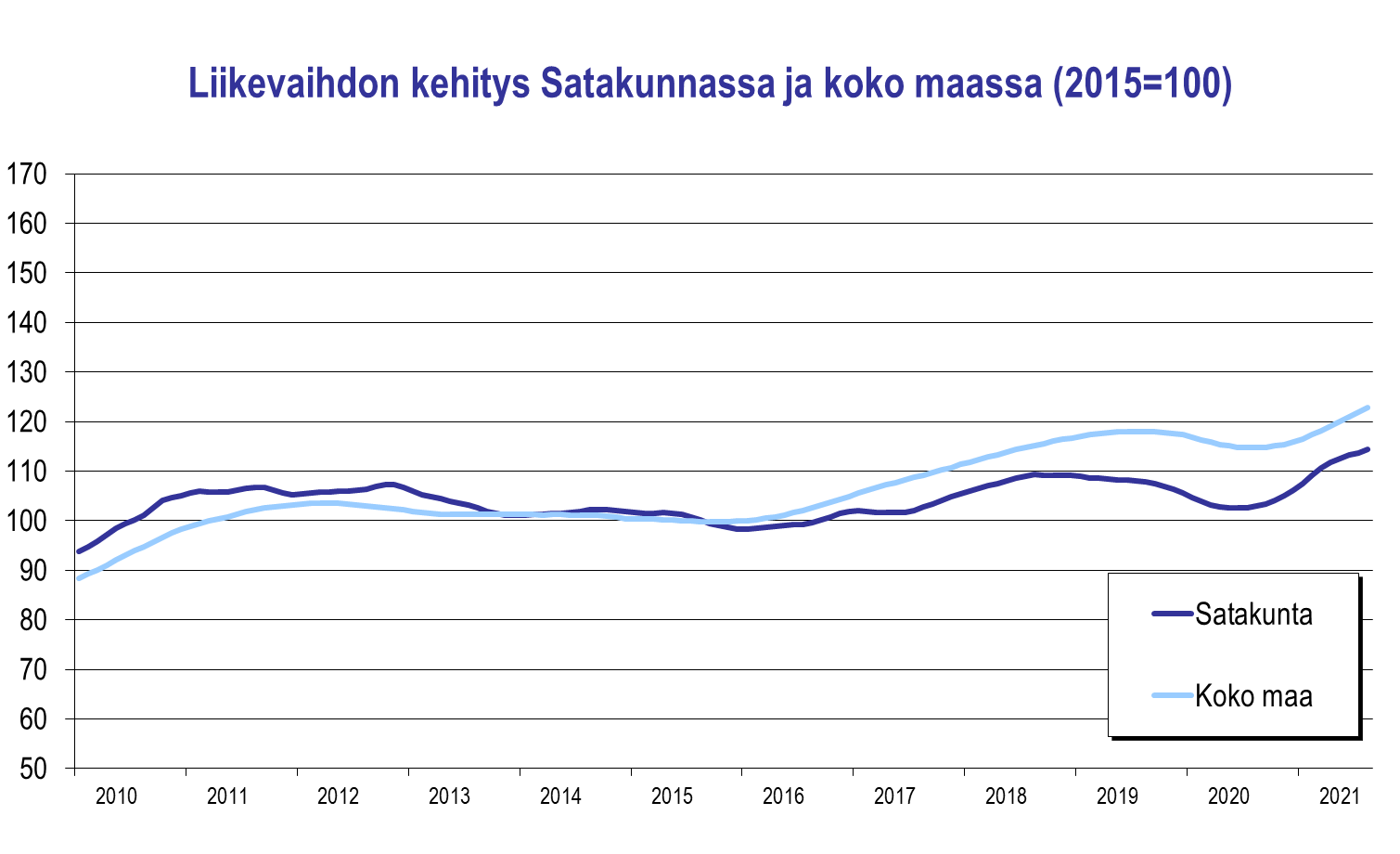 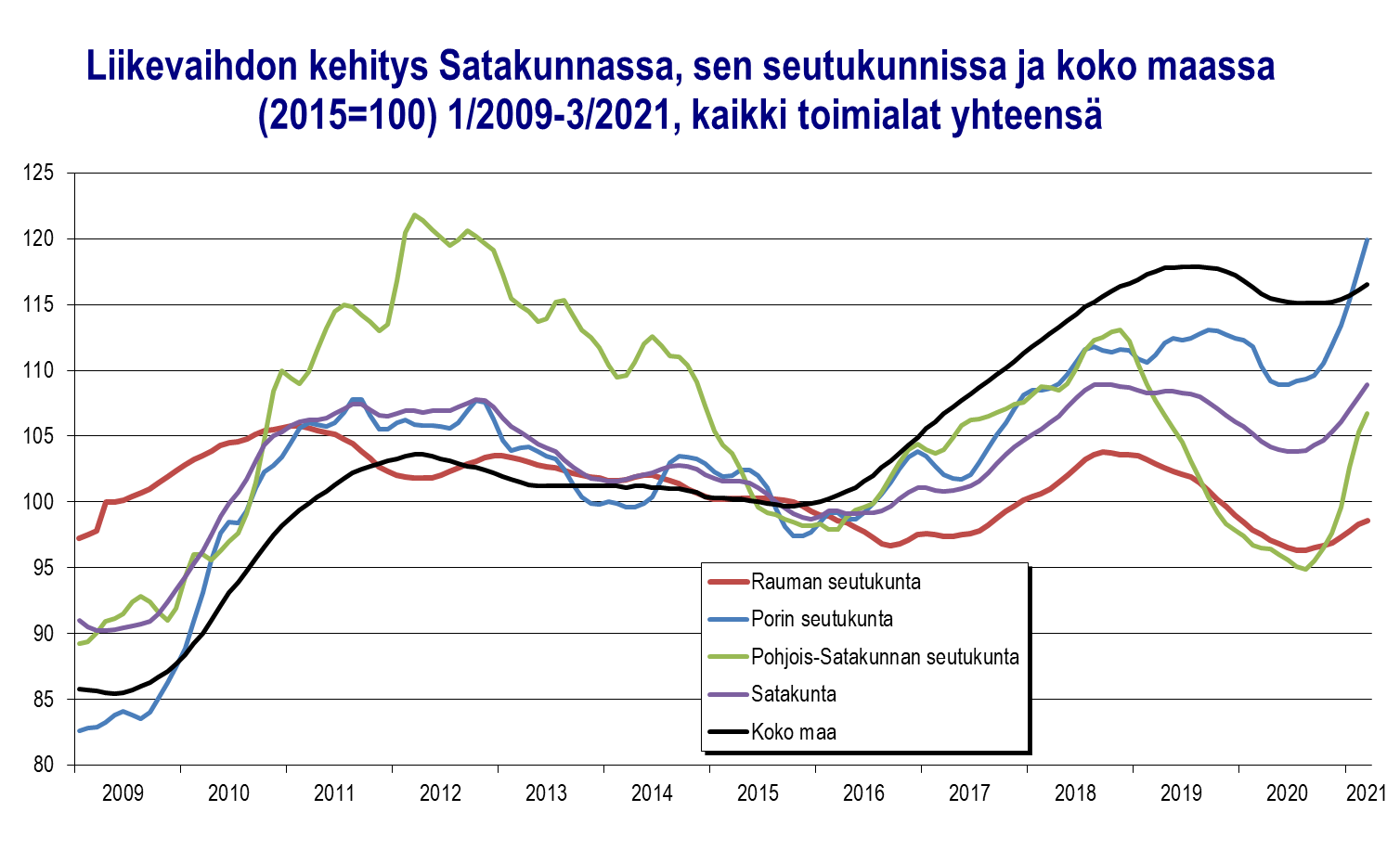 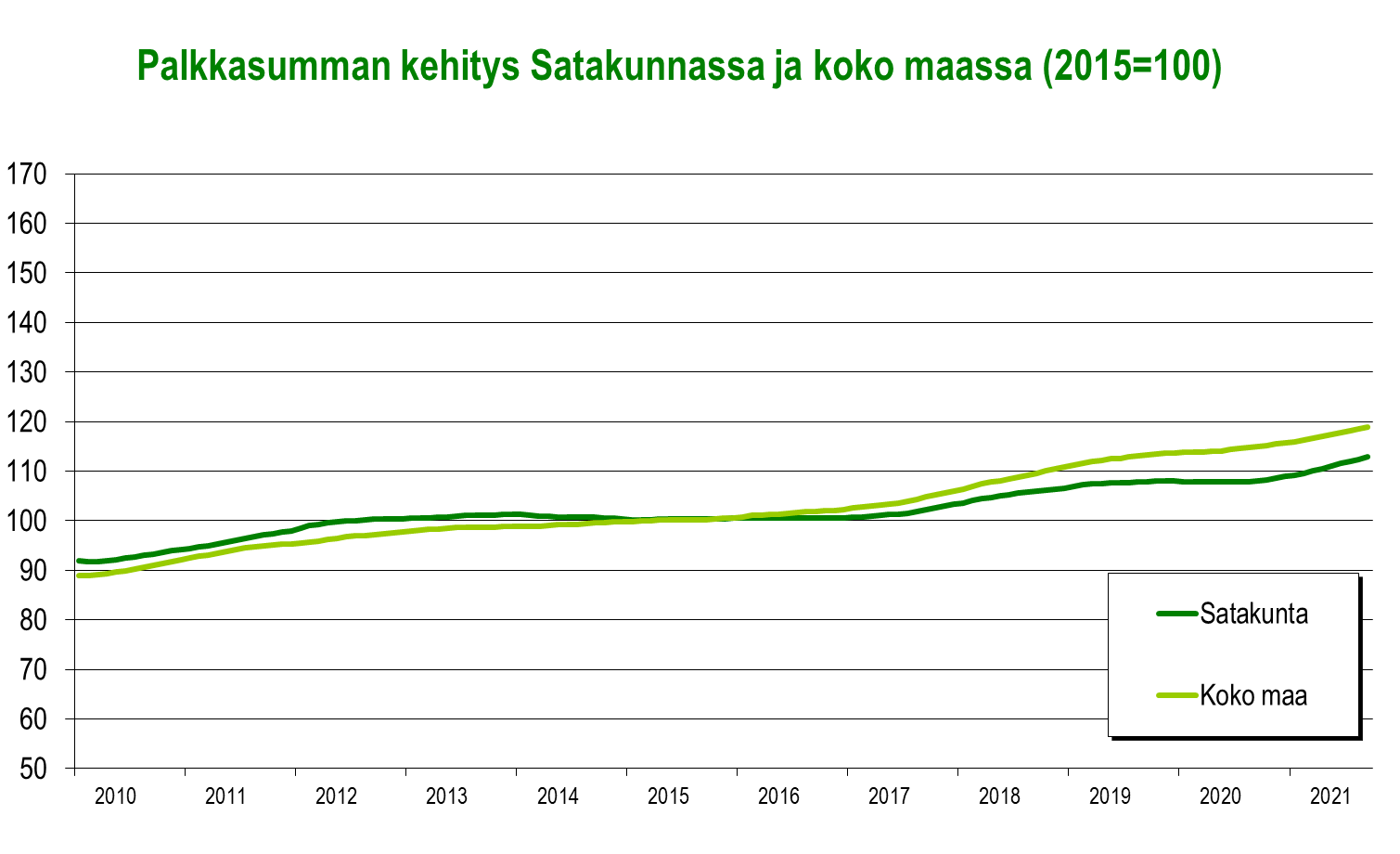 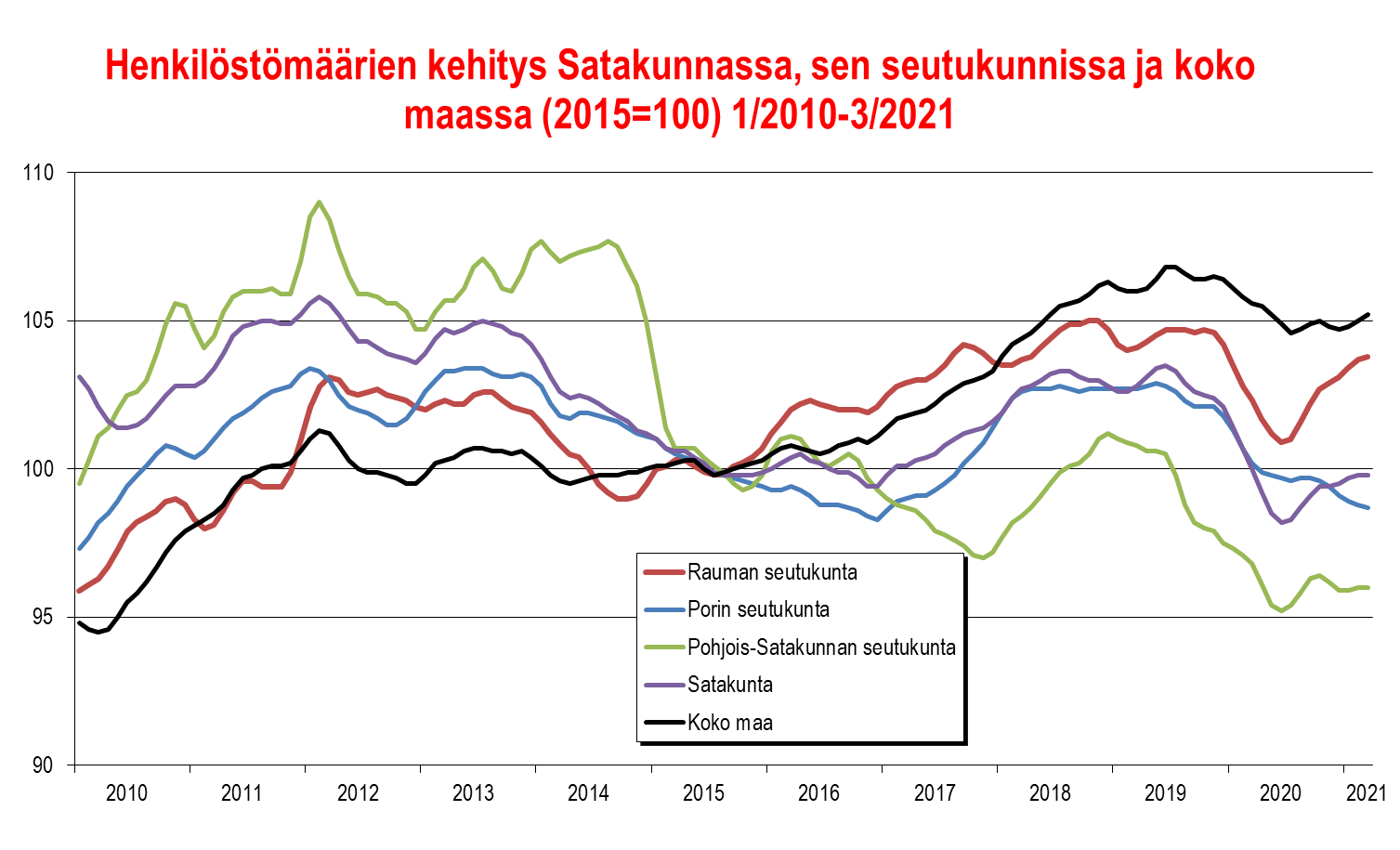 Teollisuus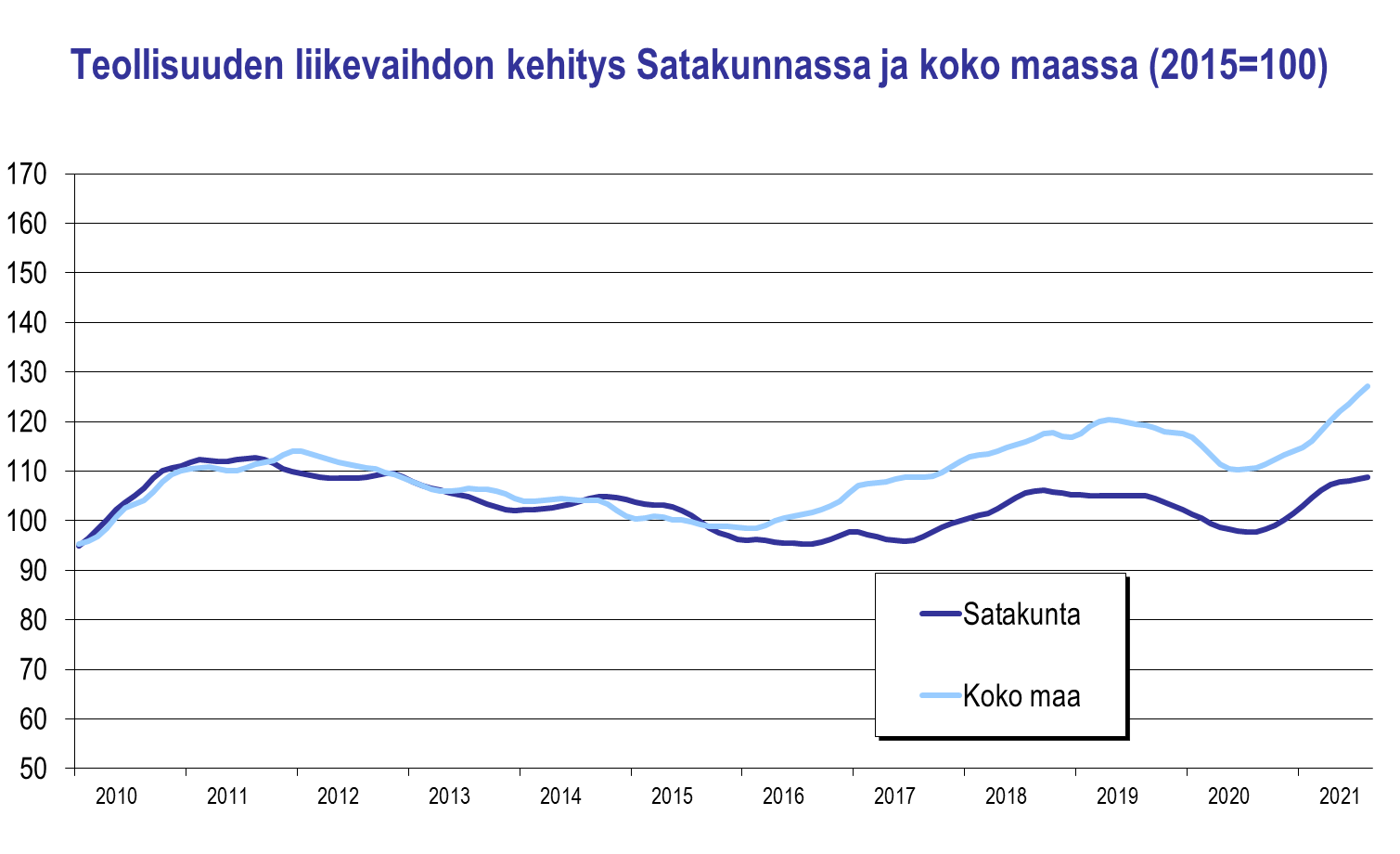 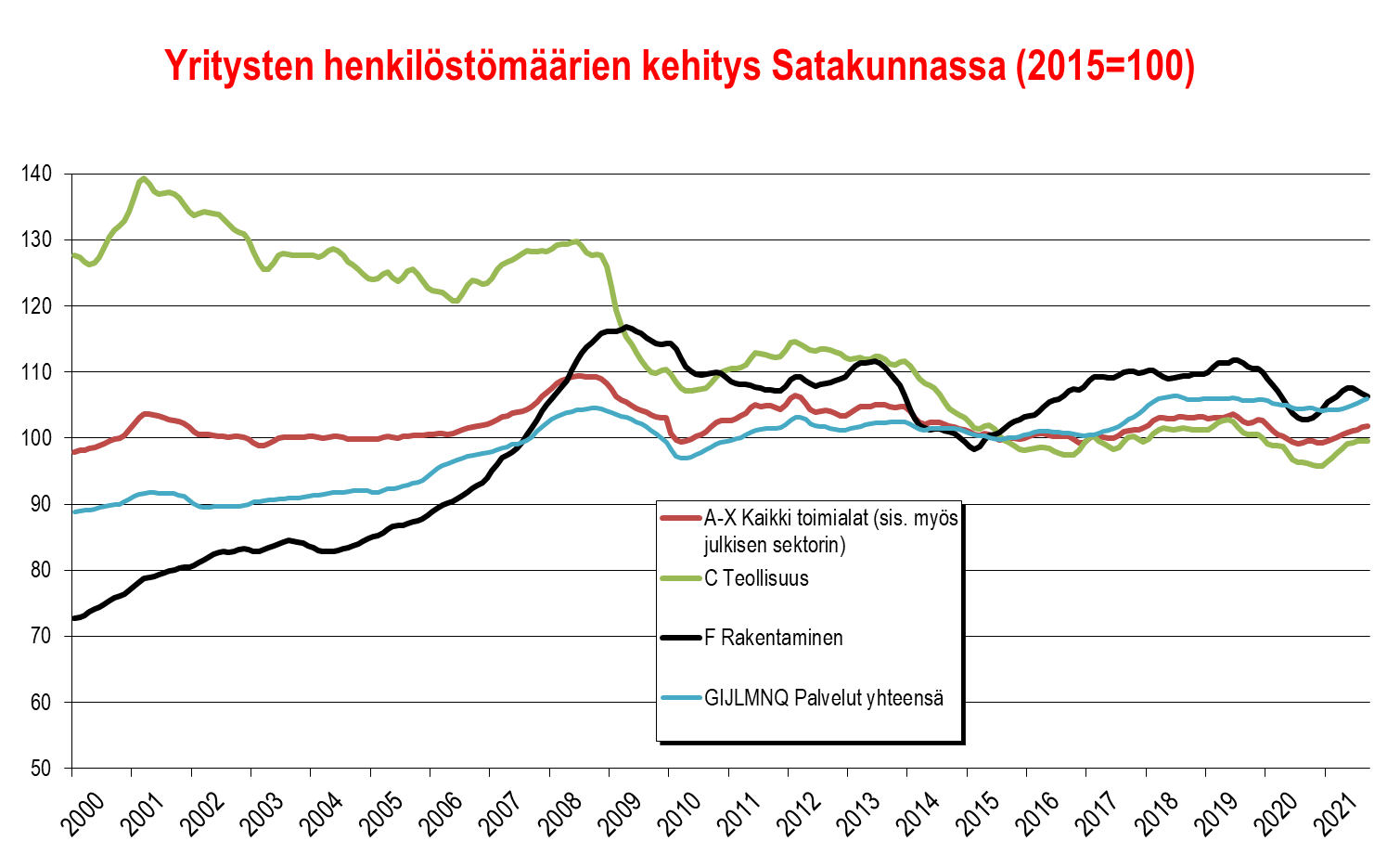 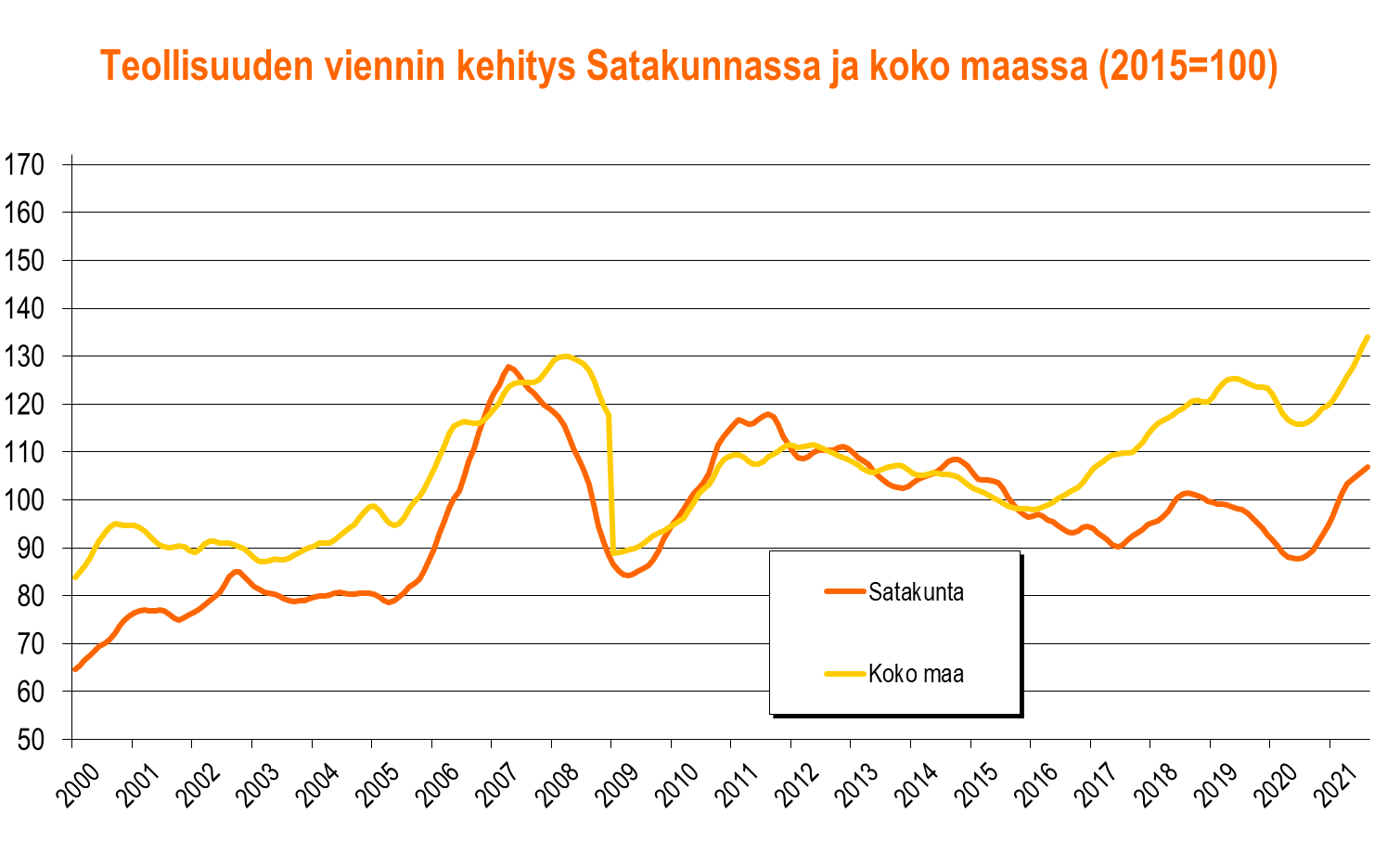 Teknologiateollisuus (TOL 24–30, sis. myös telakat, ei sis. tietotekniikkaa)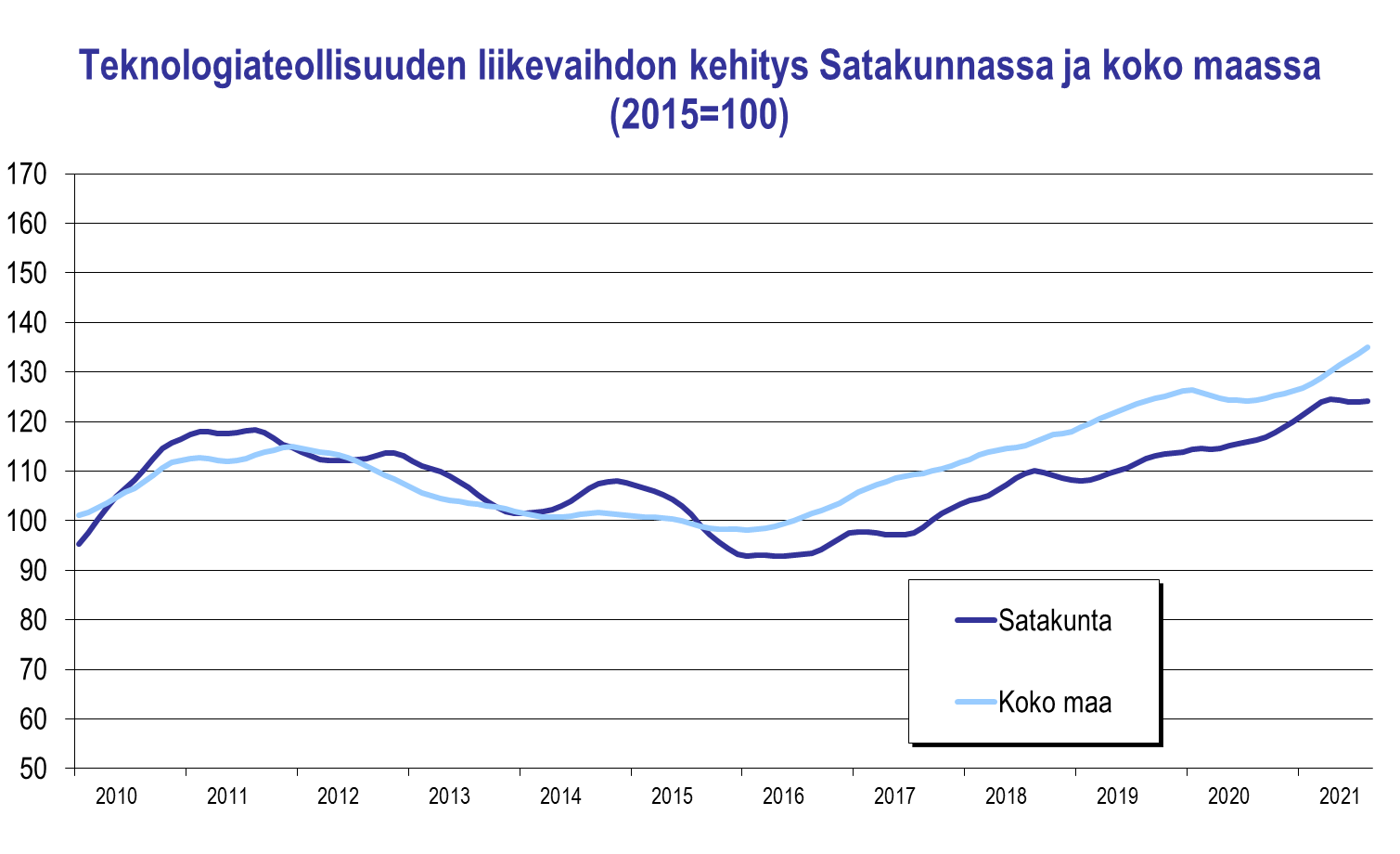 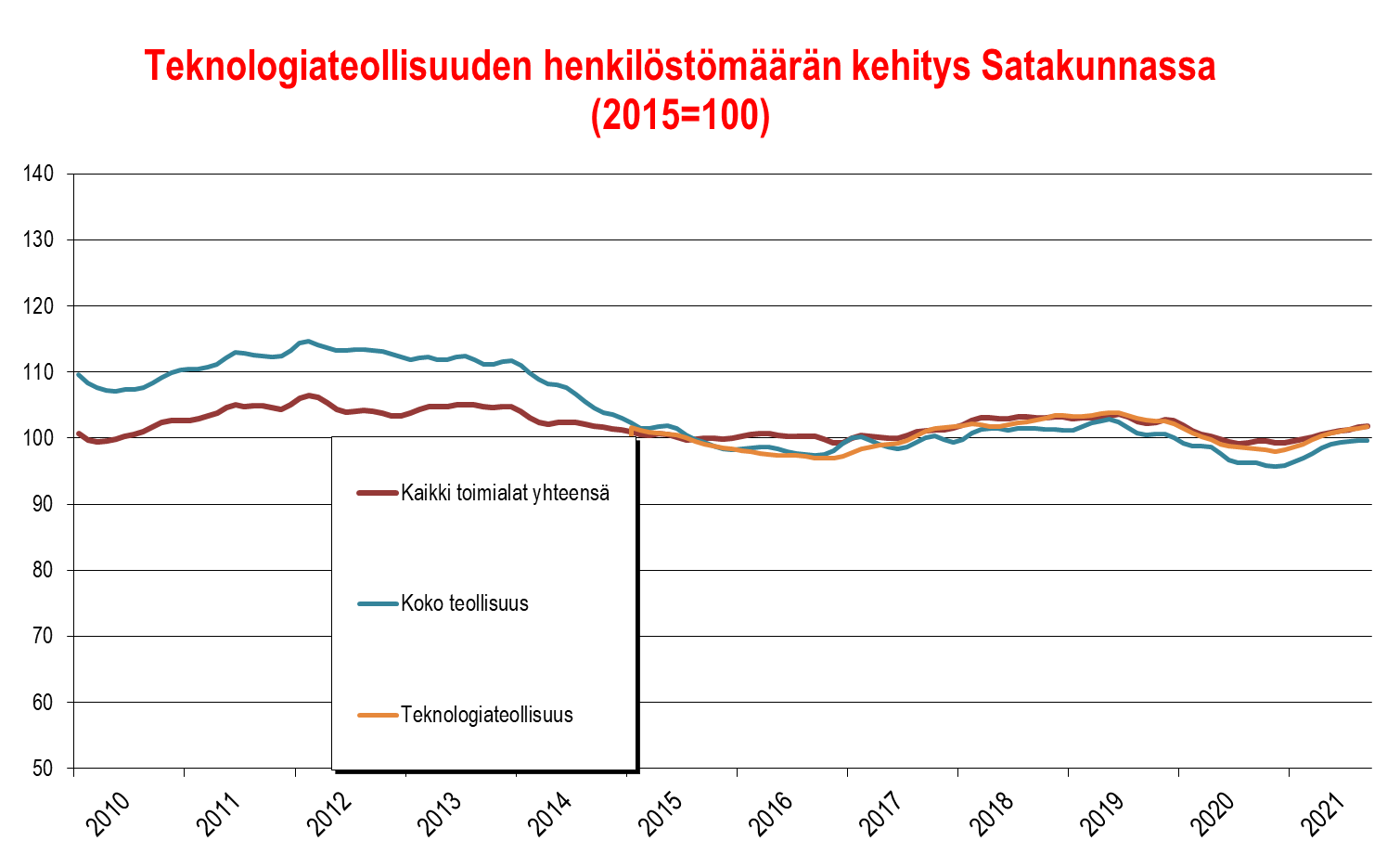 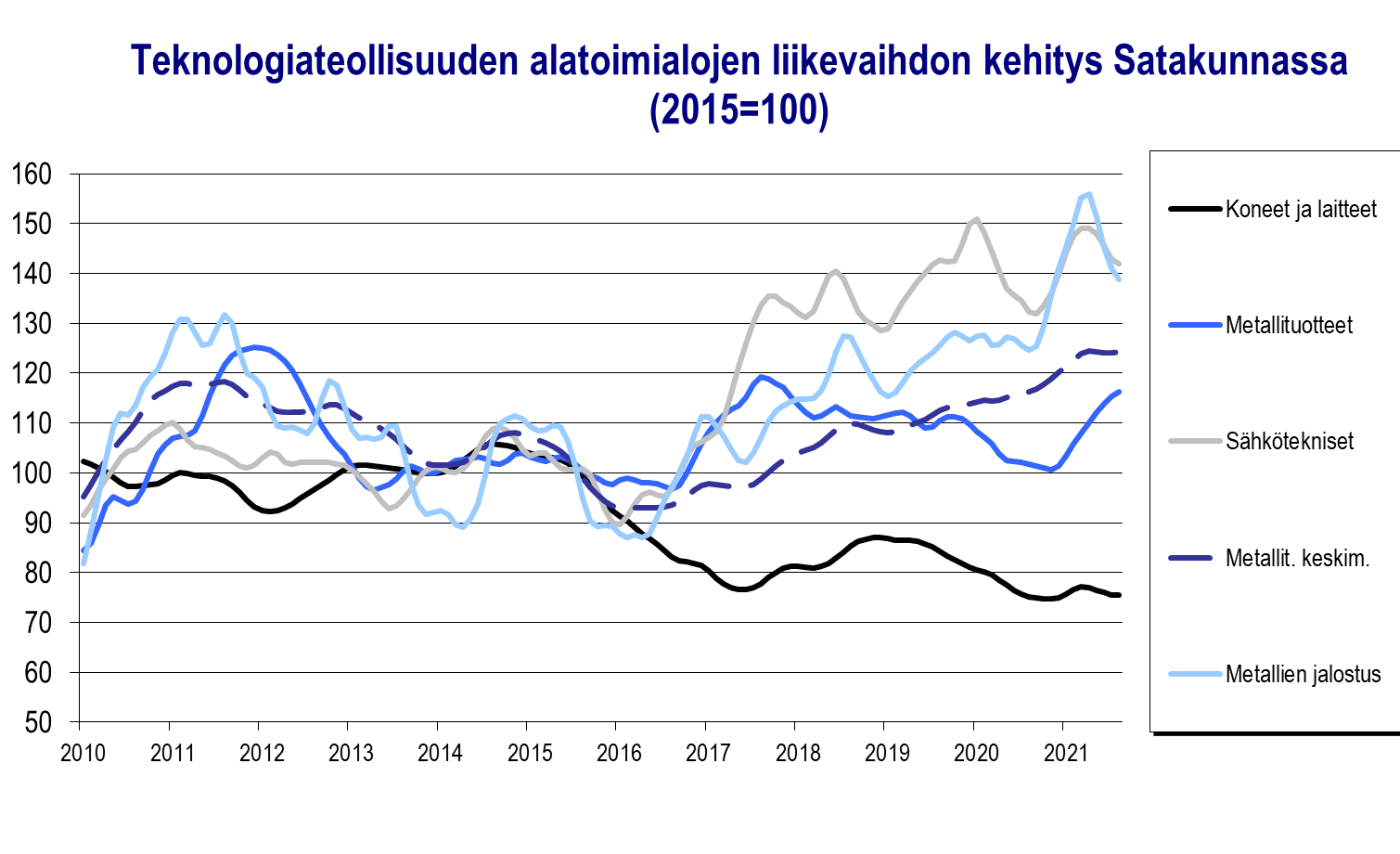 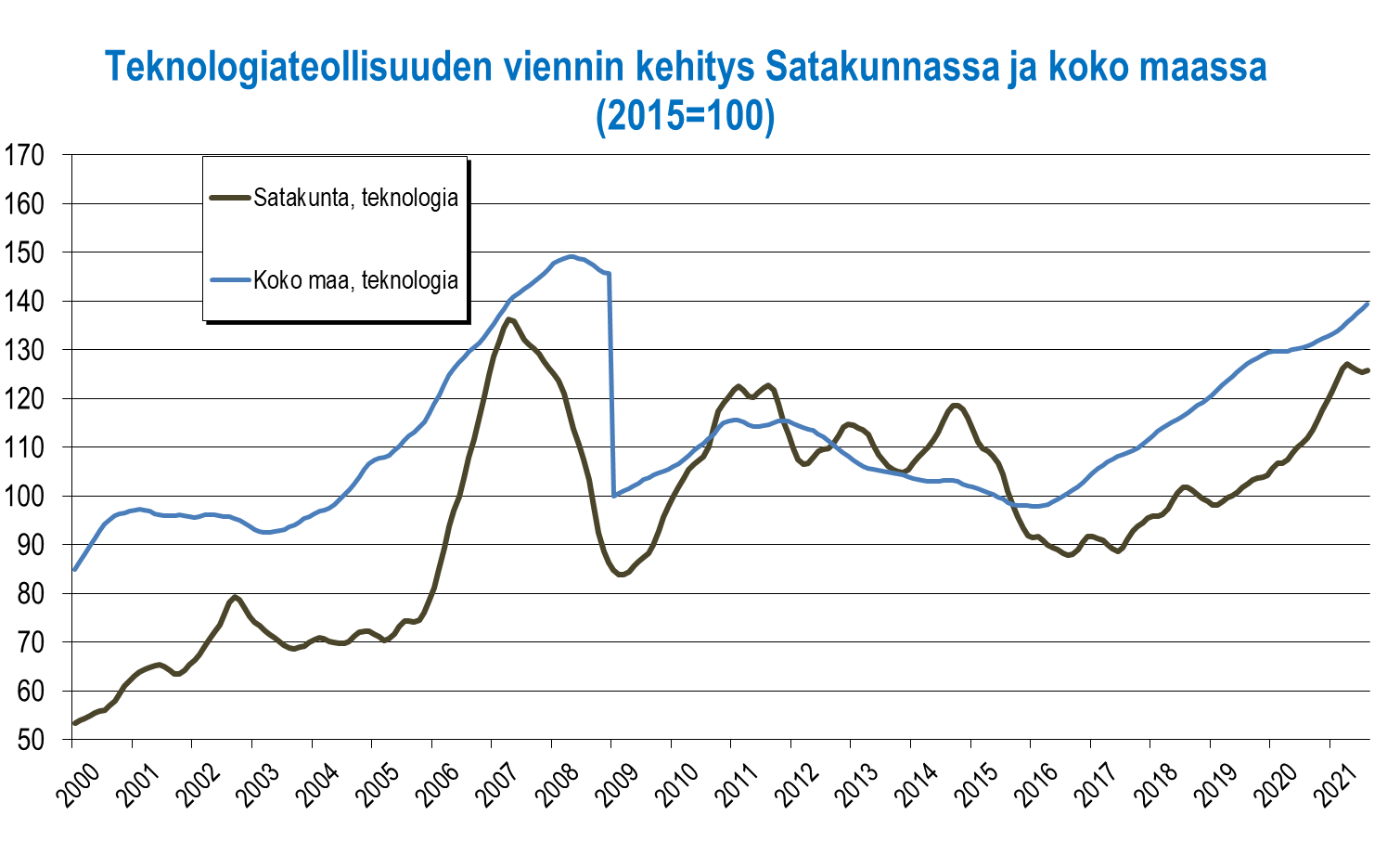 Teknologiateollisuuden alatoimialojen kehitys suhteessa koko maahan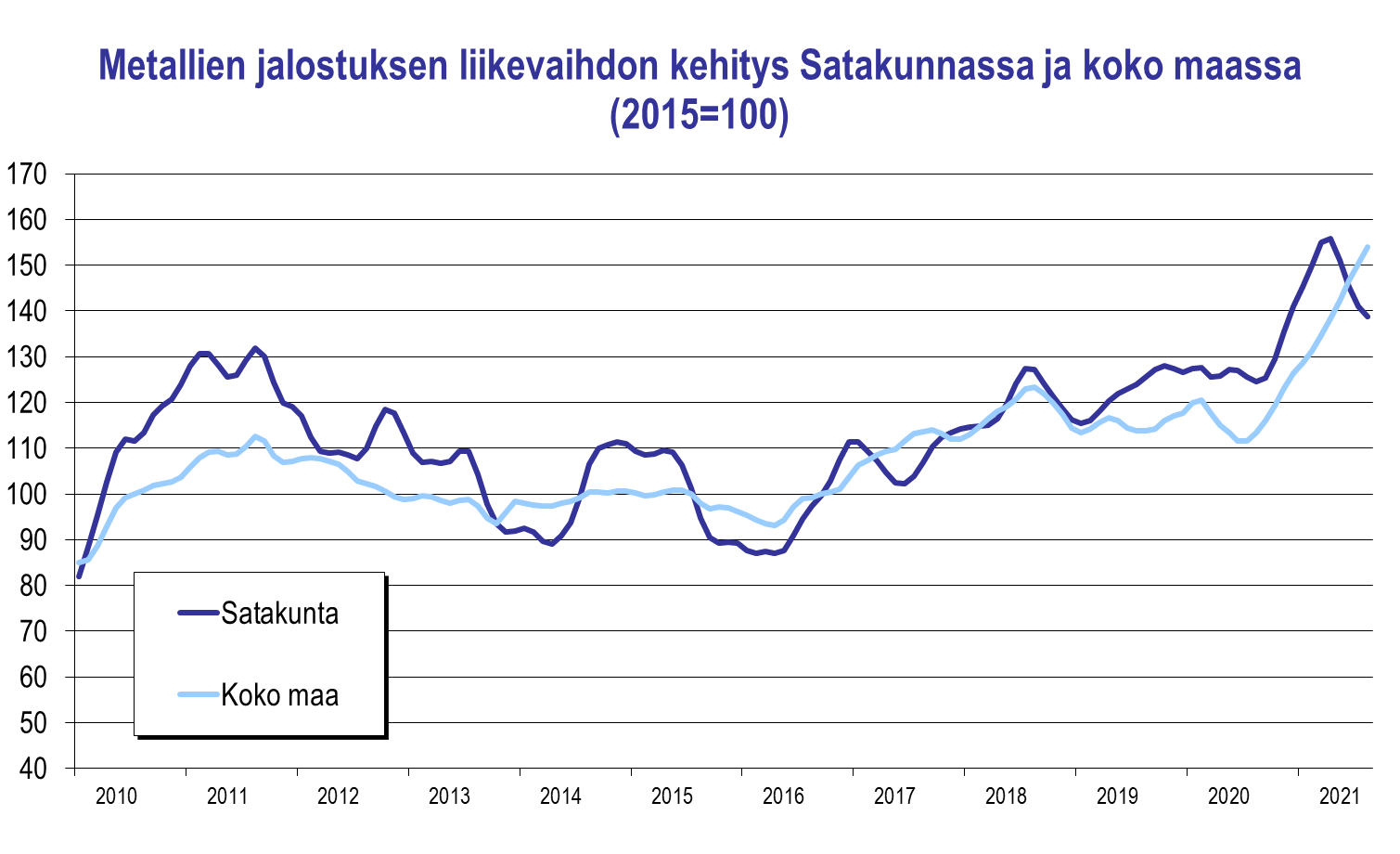 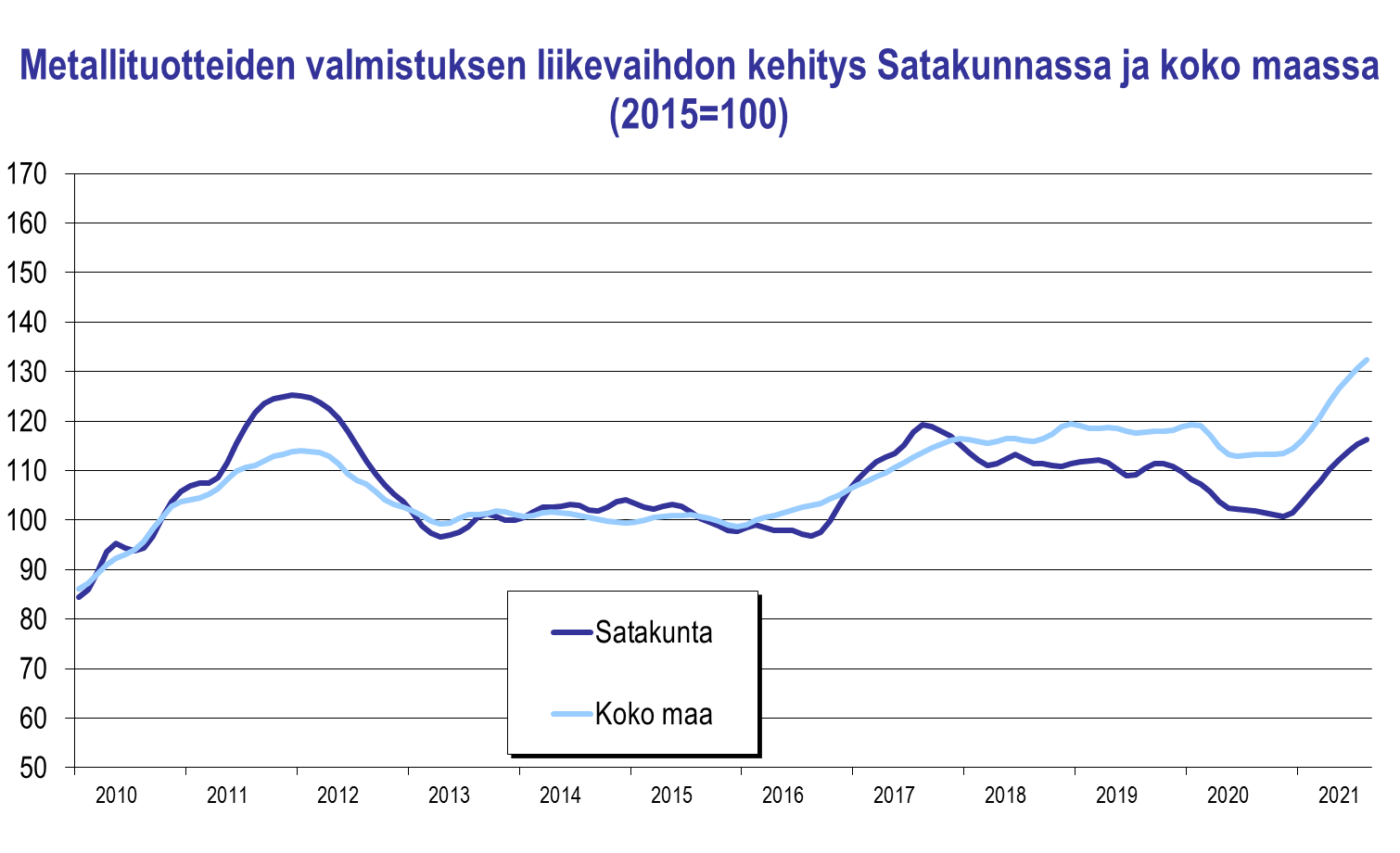 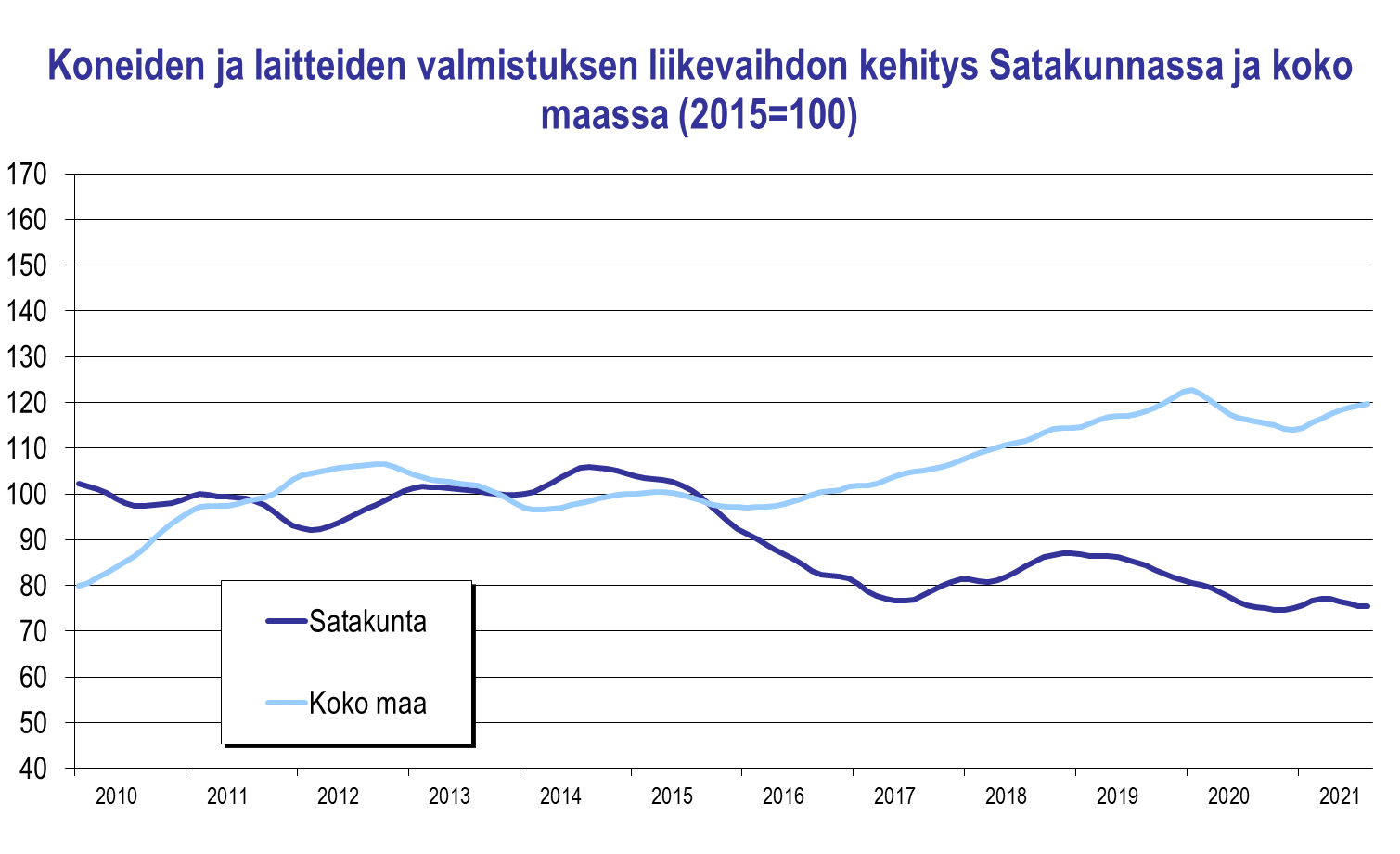 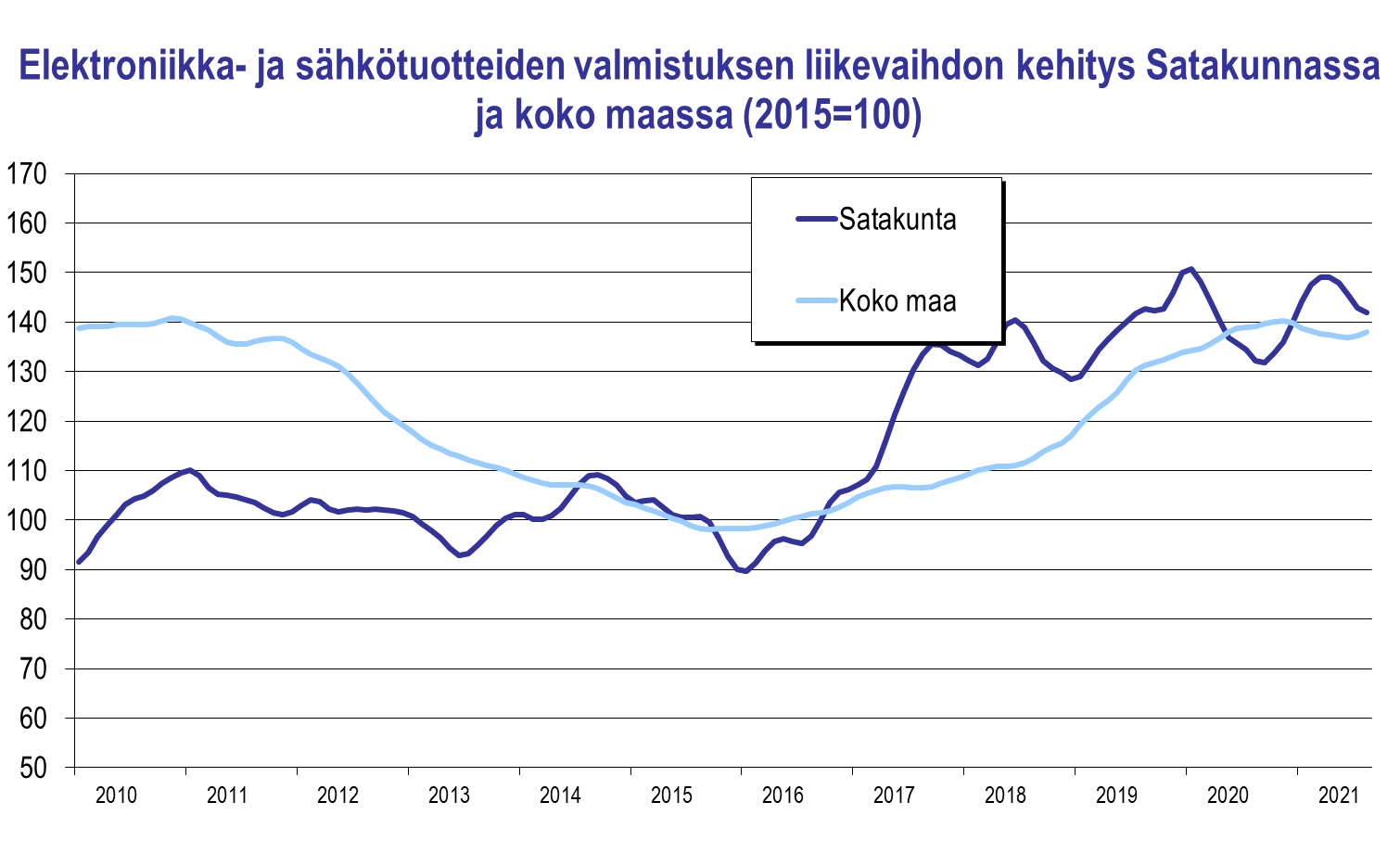 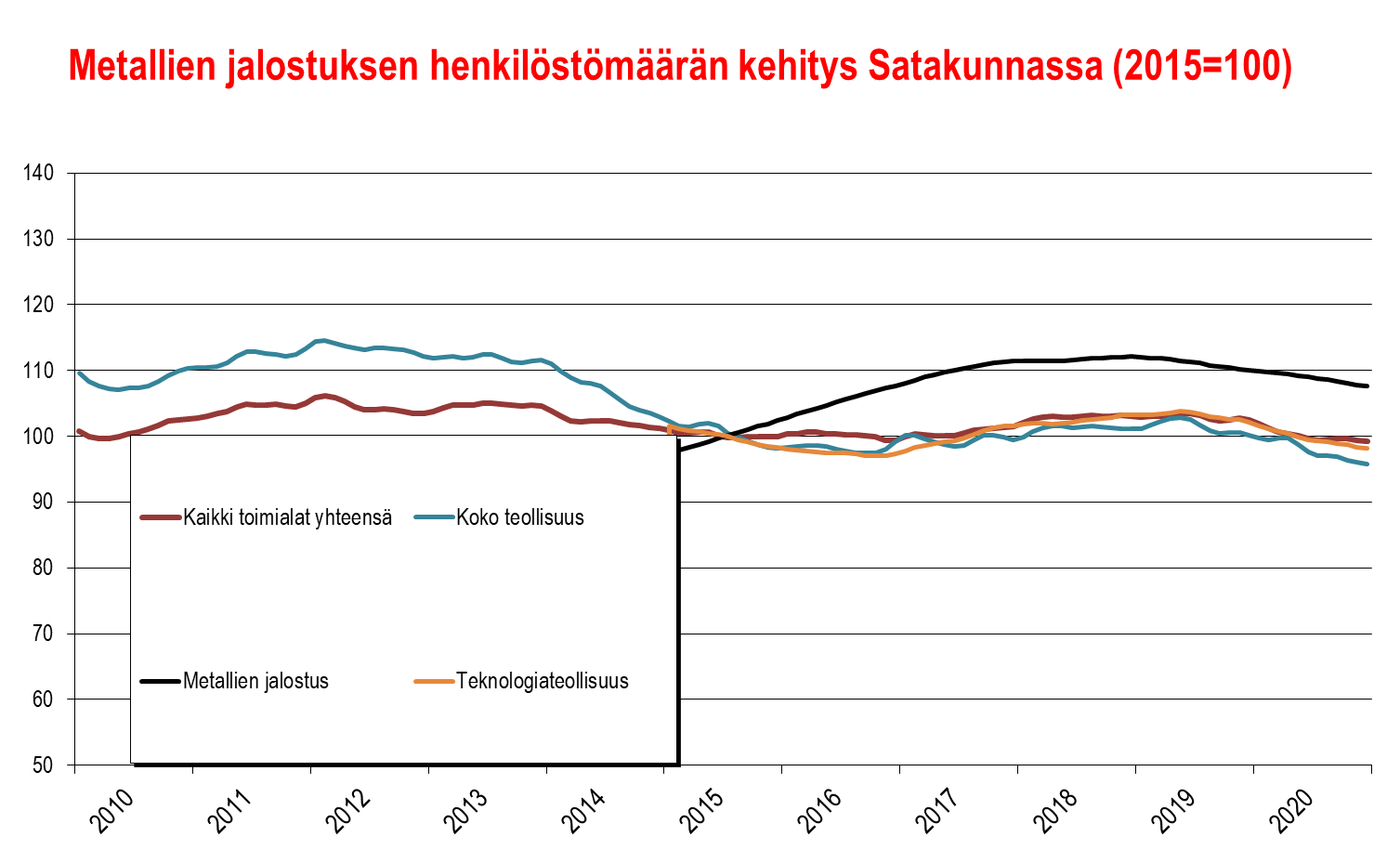 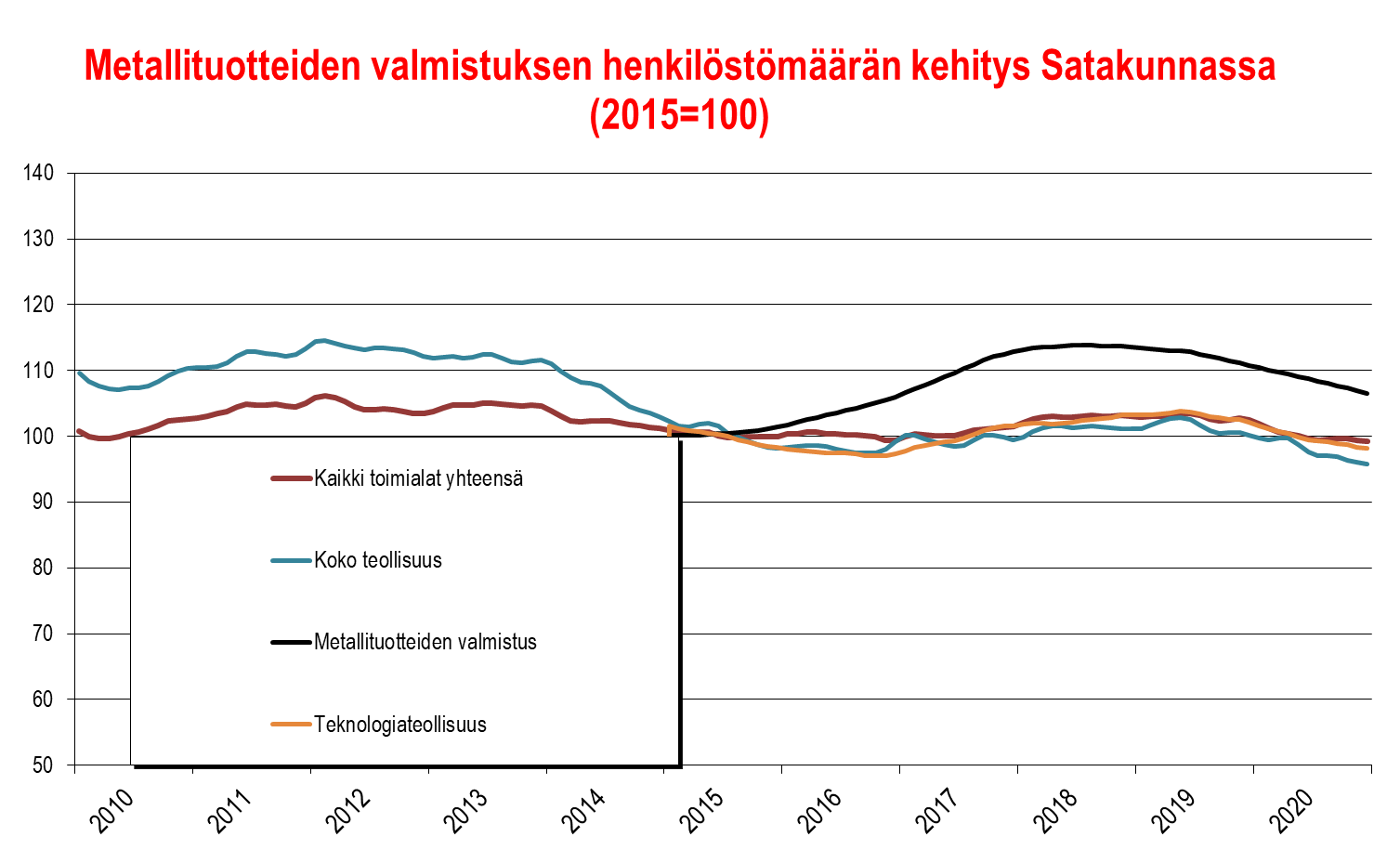 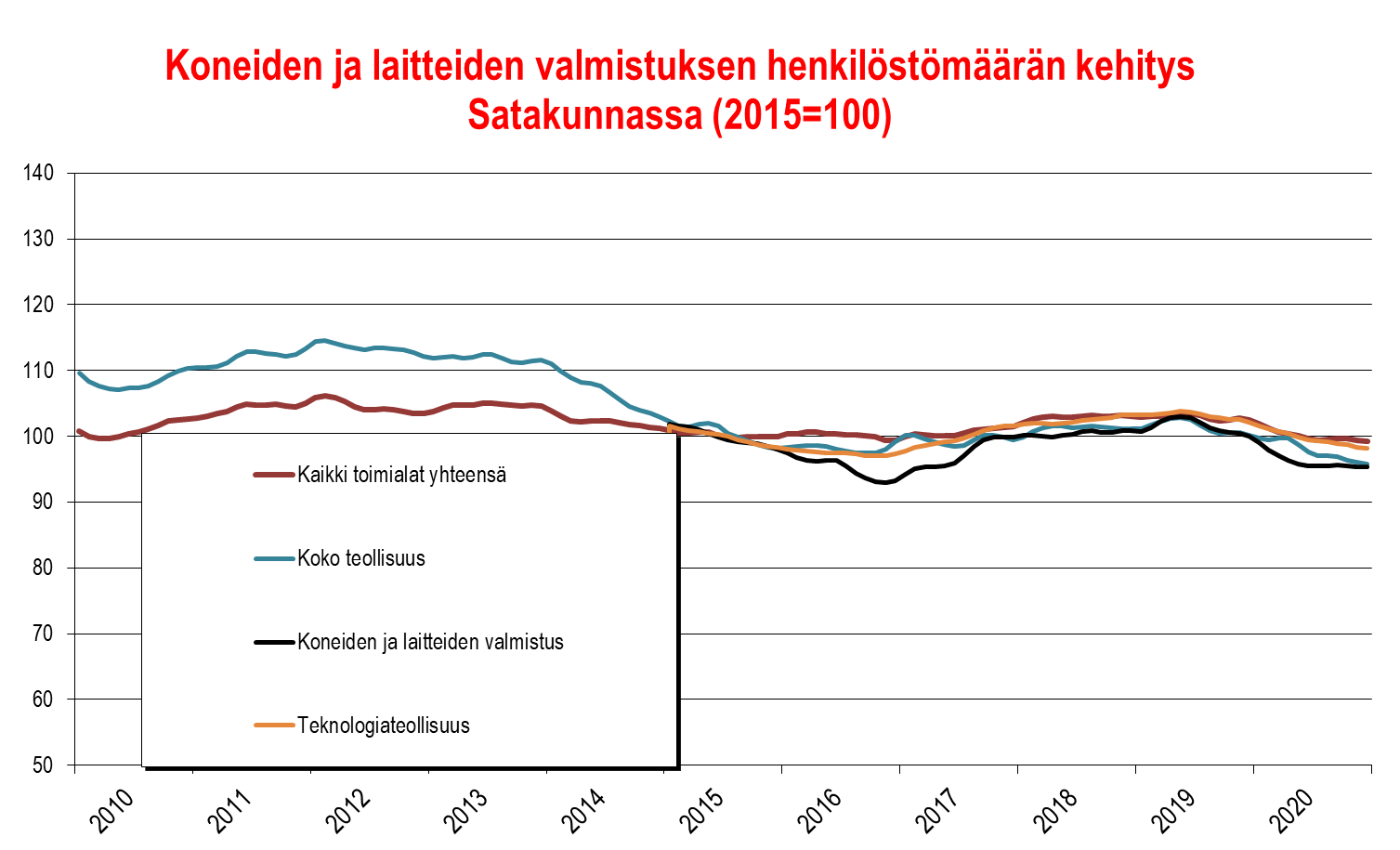 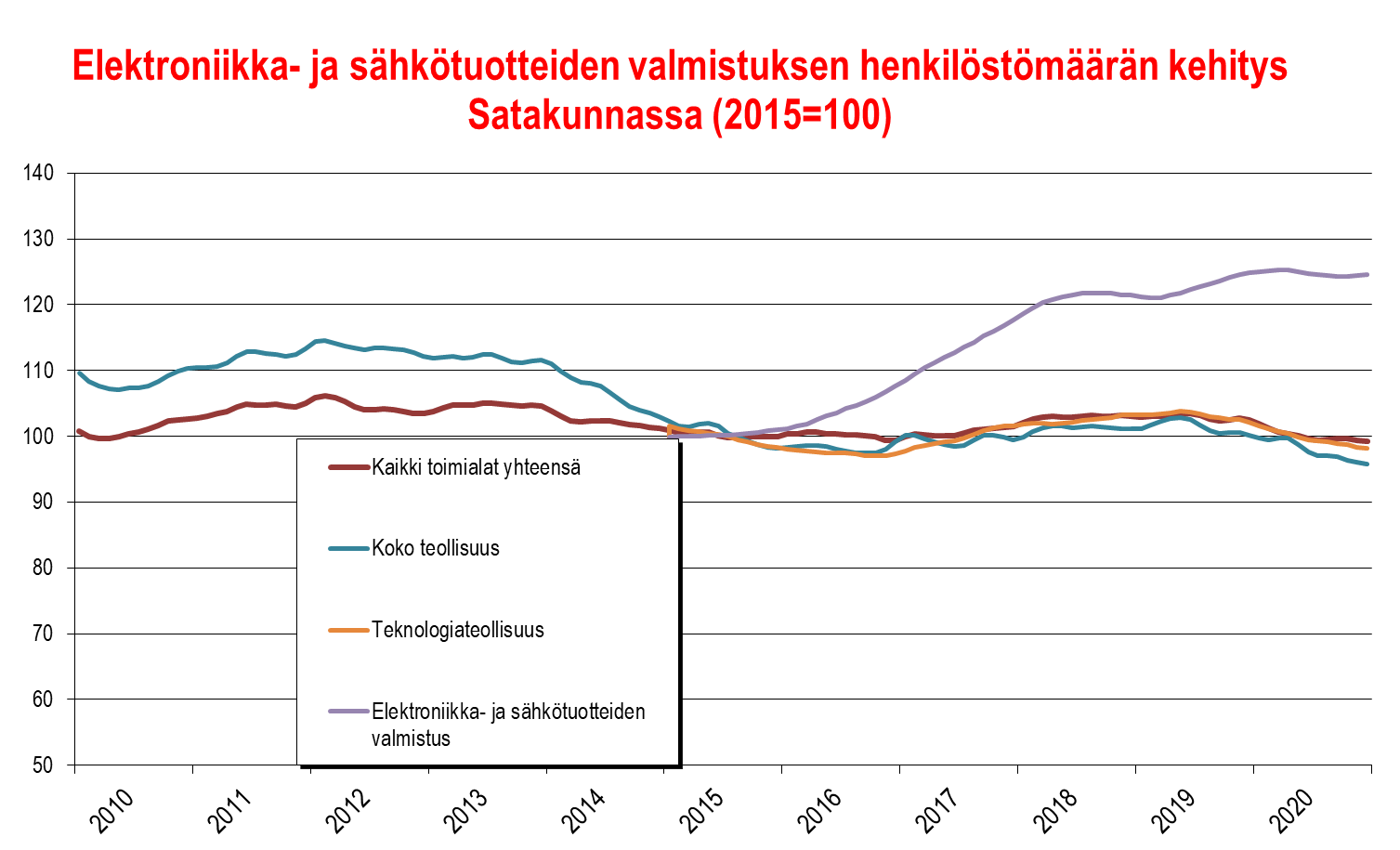 Metsäteollisuus (puu- ja paperiteollisuus sekä huonekalujen valmistus)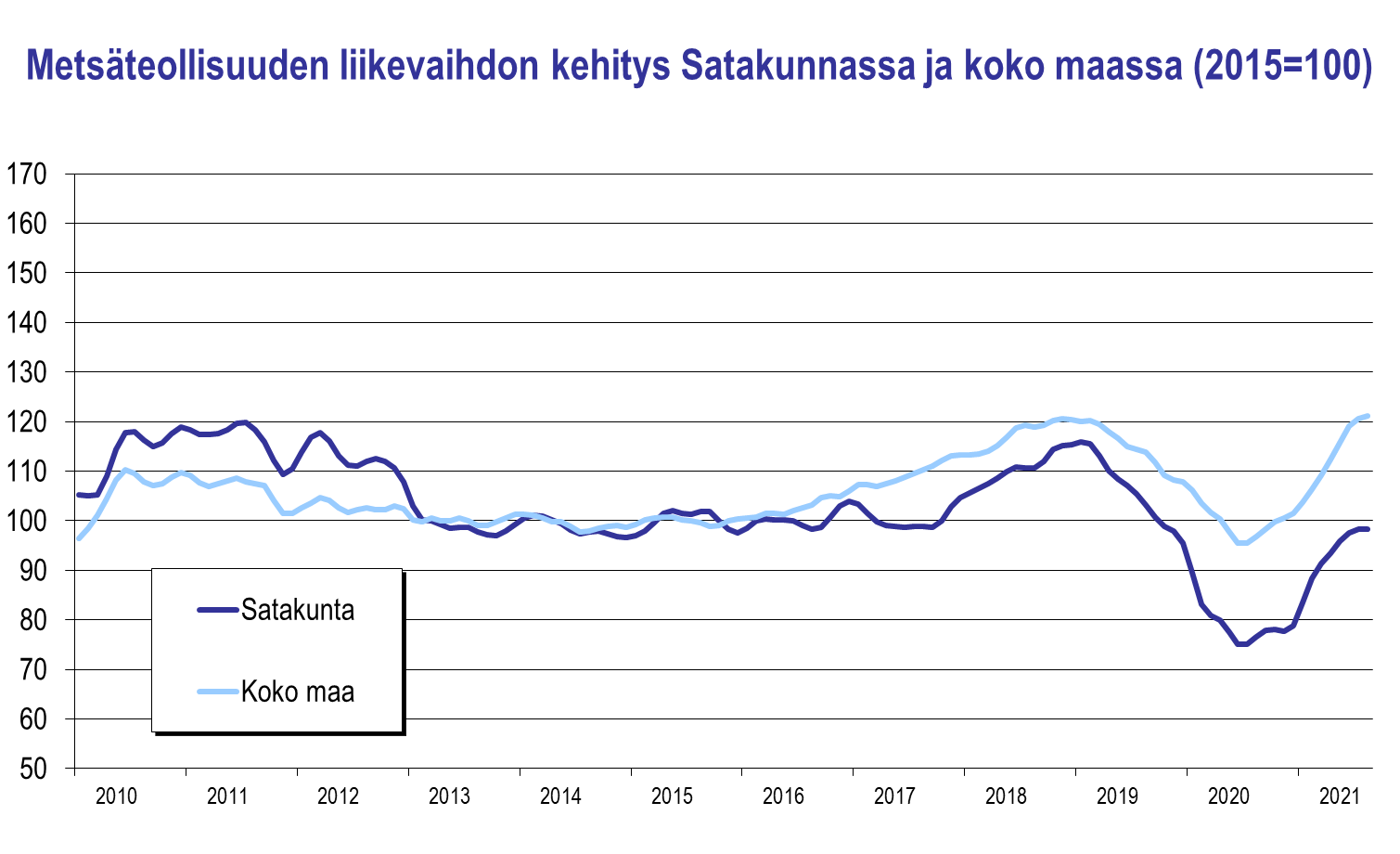 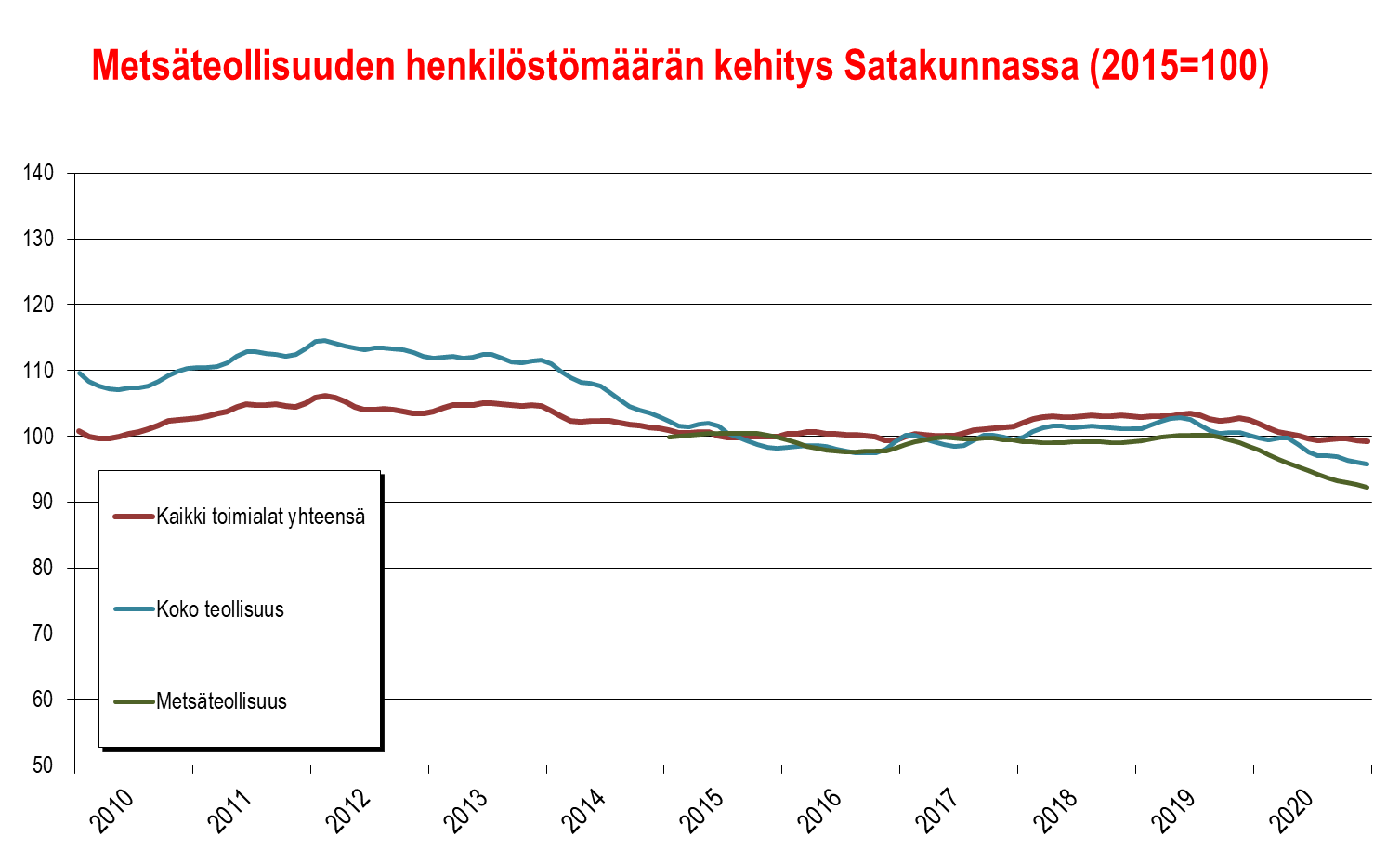 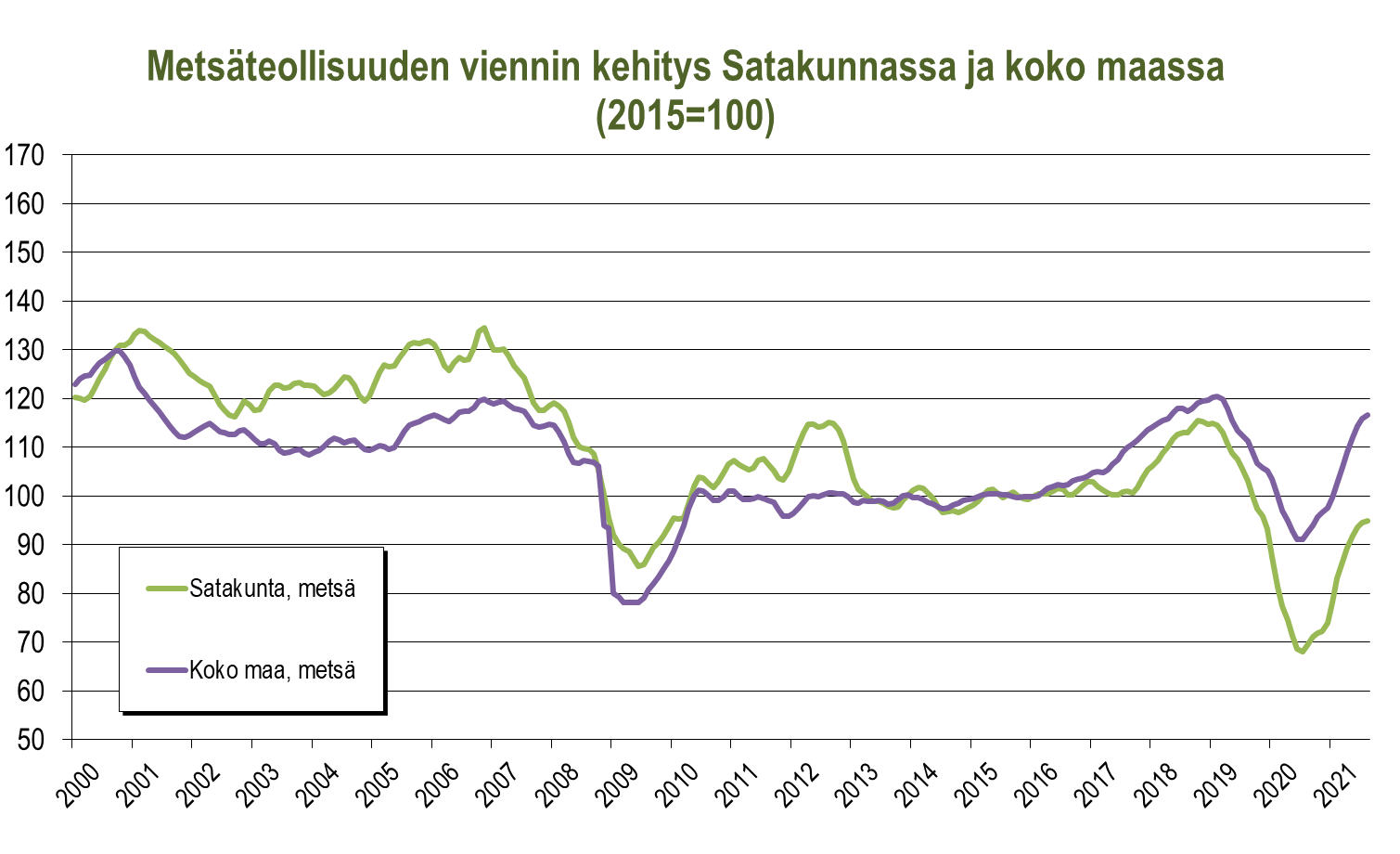 Kemikaalien sekä kumi- ja muovituotteiden valmistus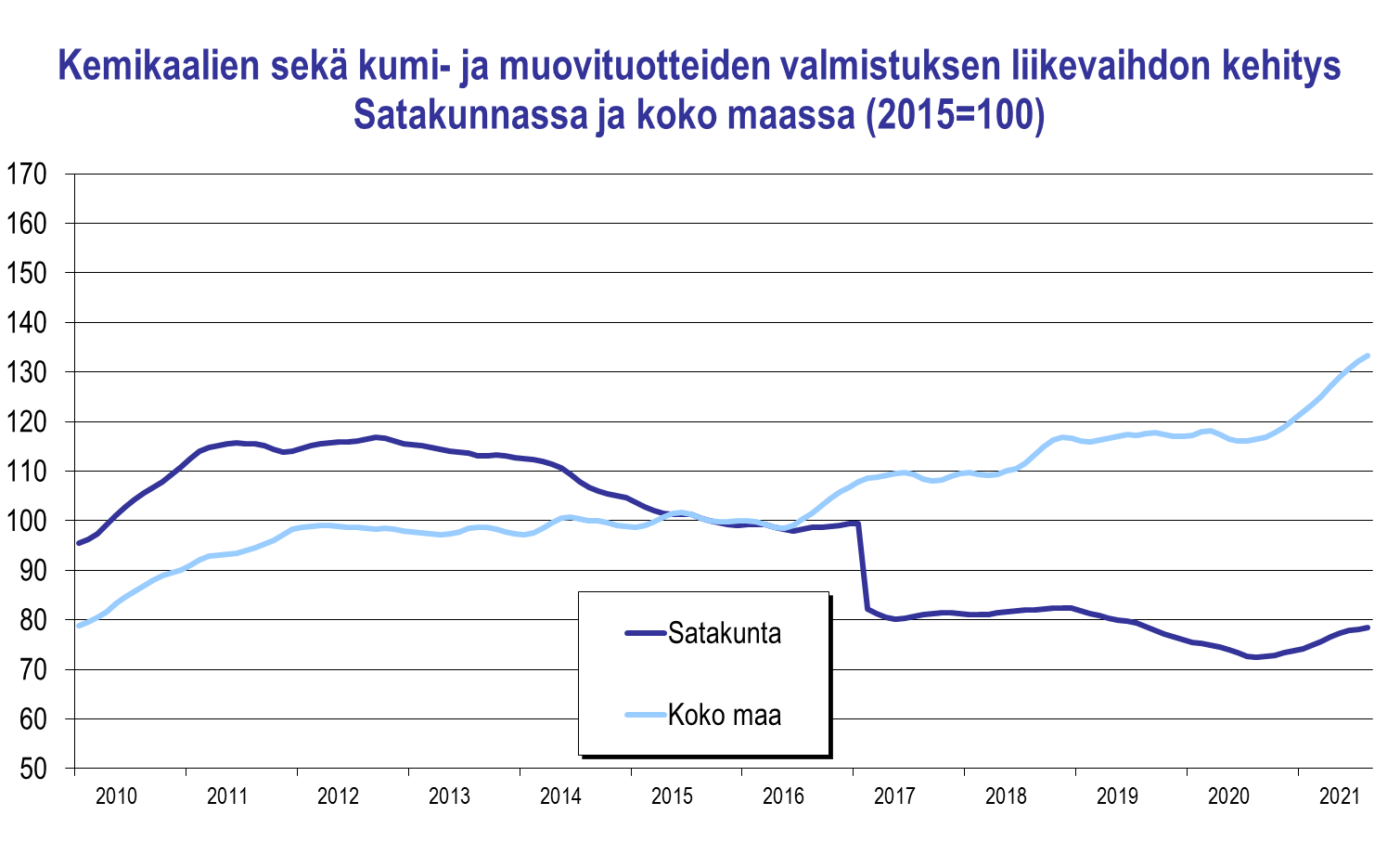 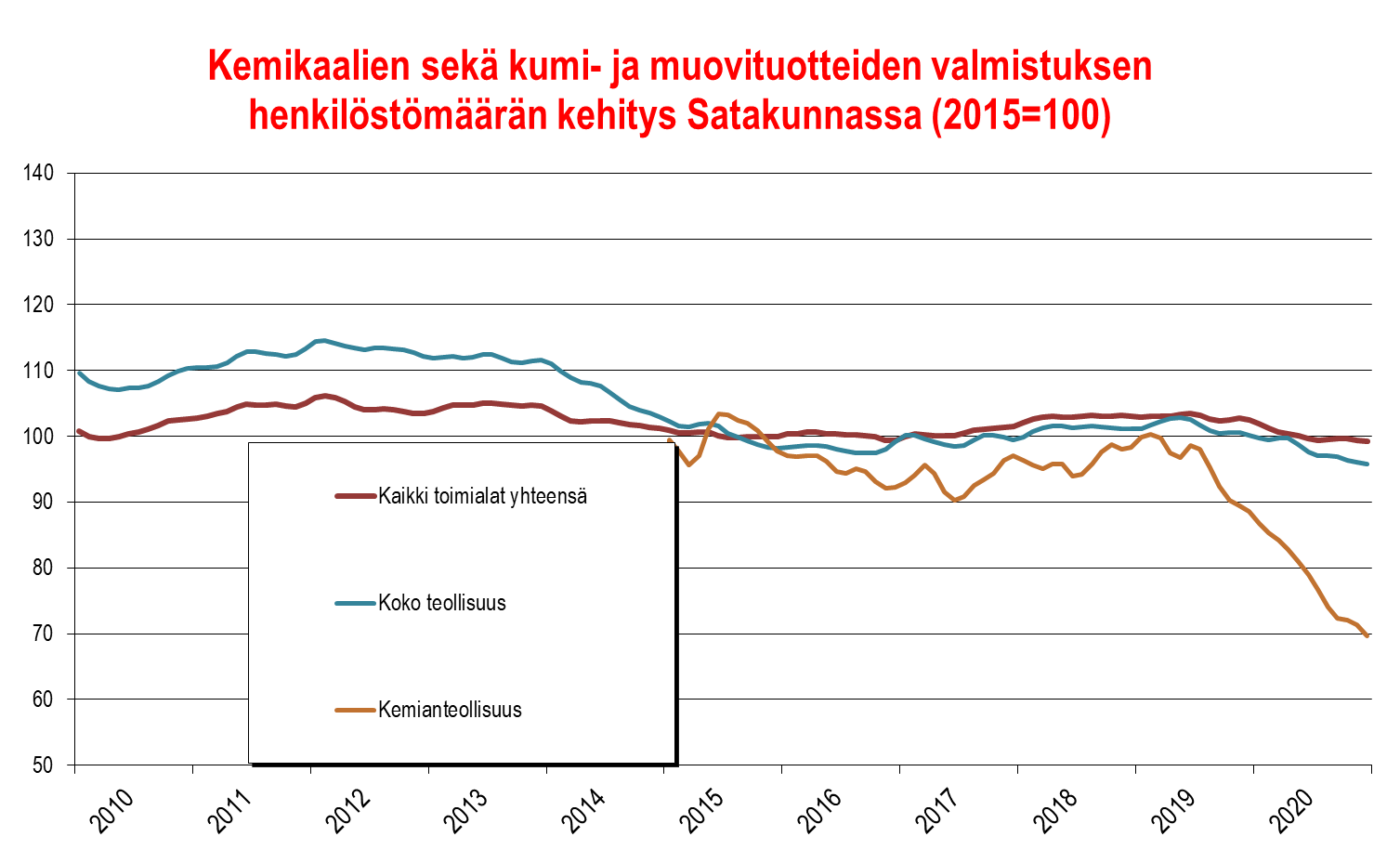 Elintarviketeollisuus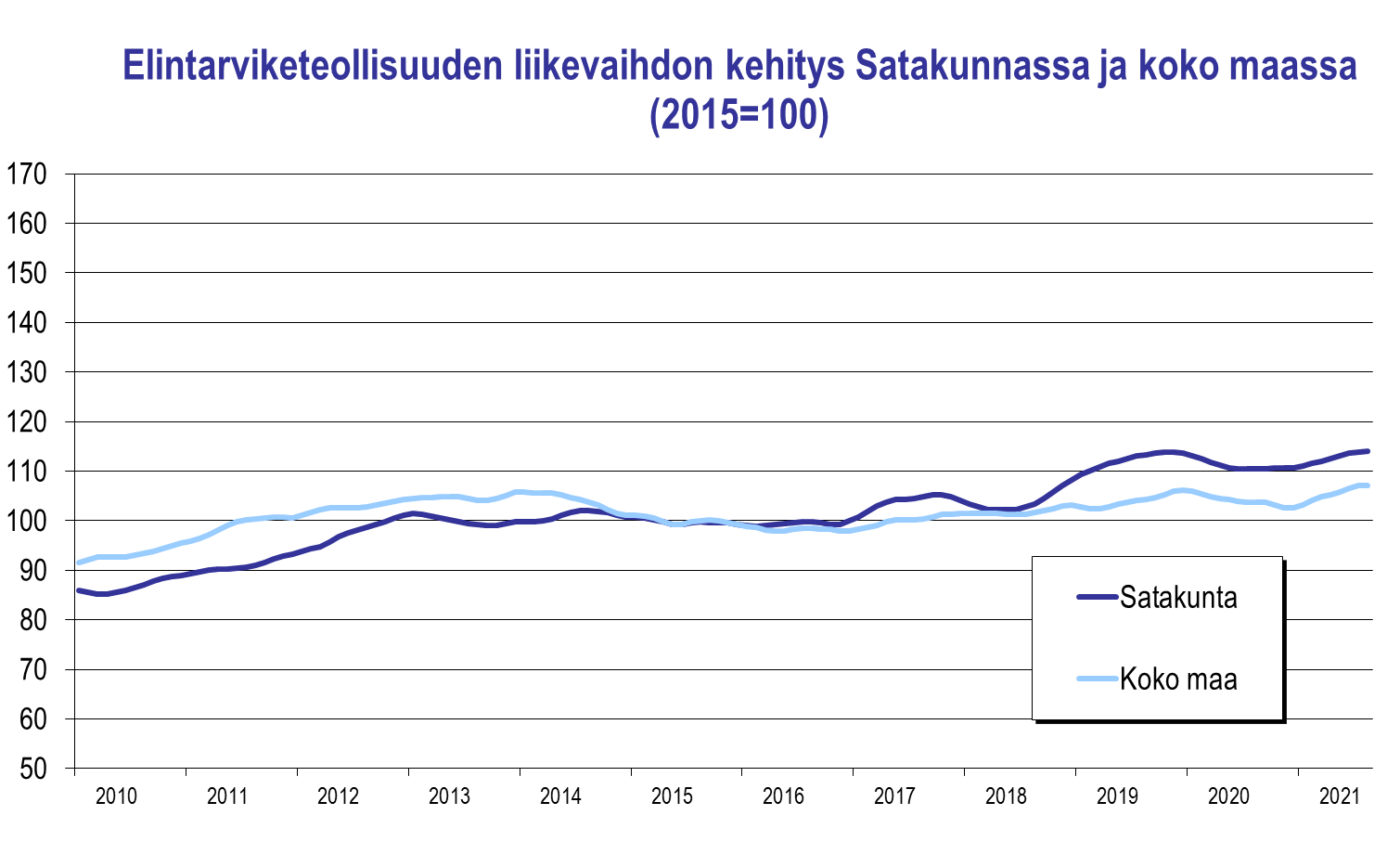 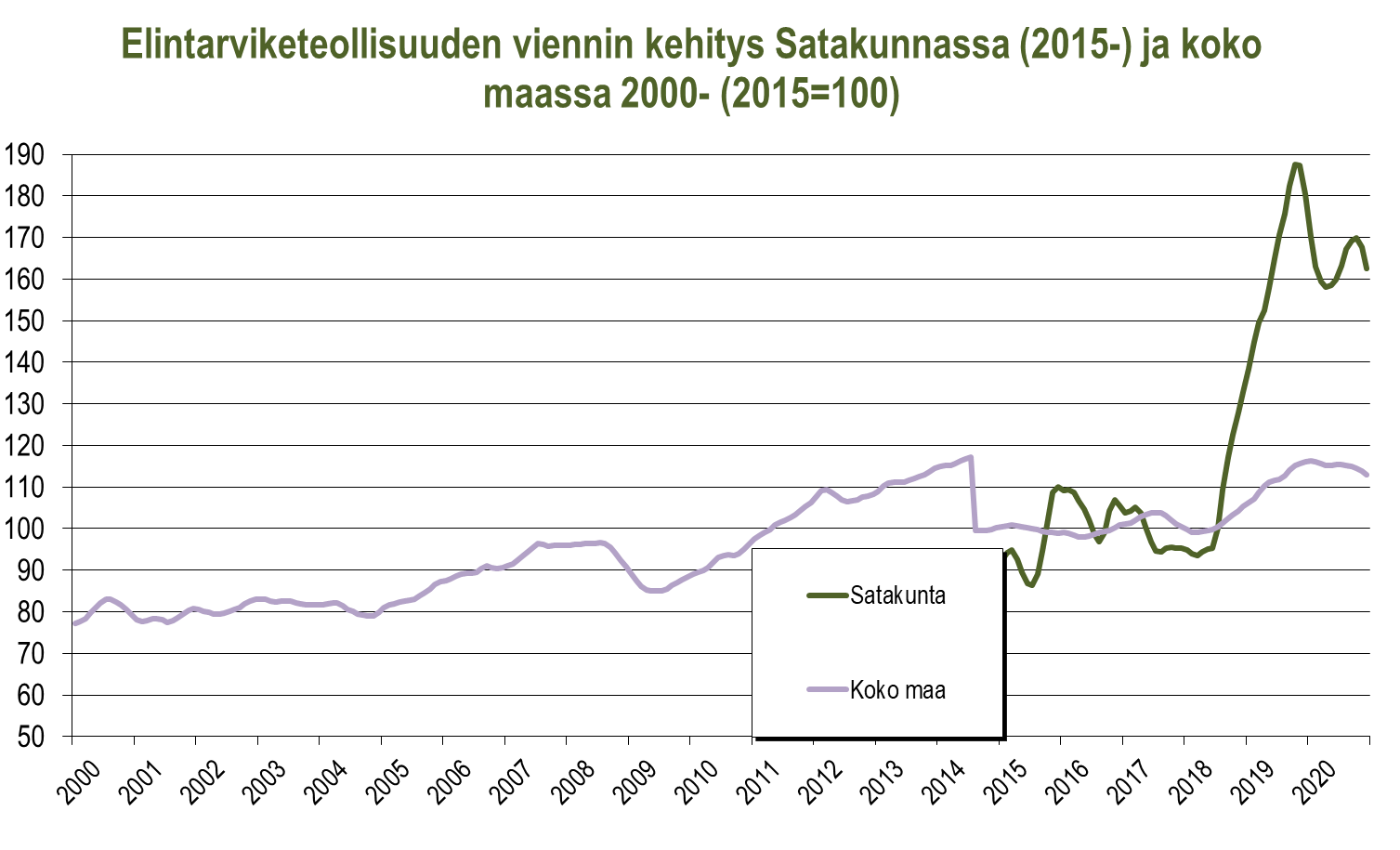 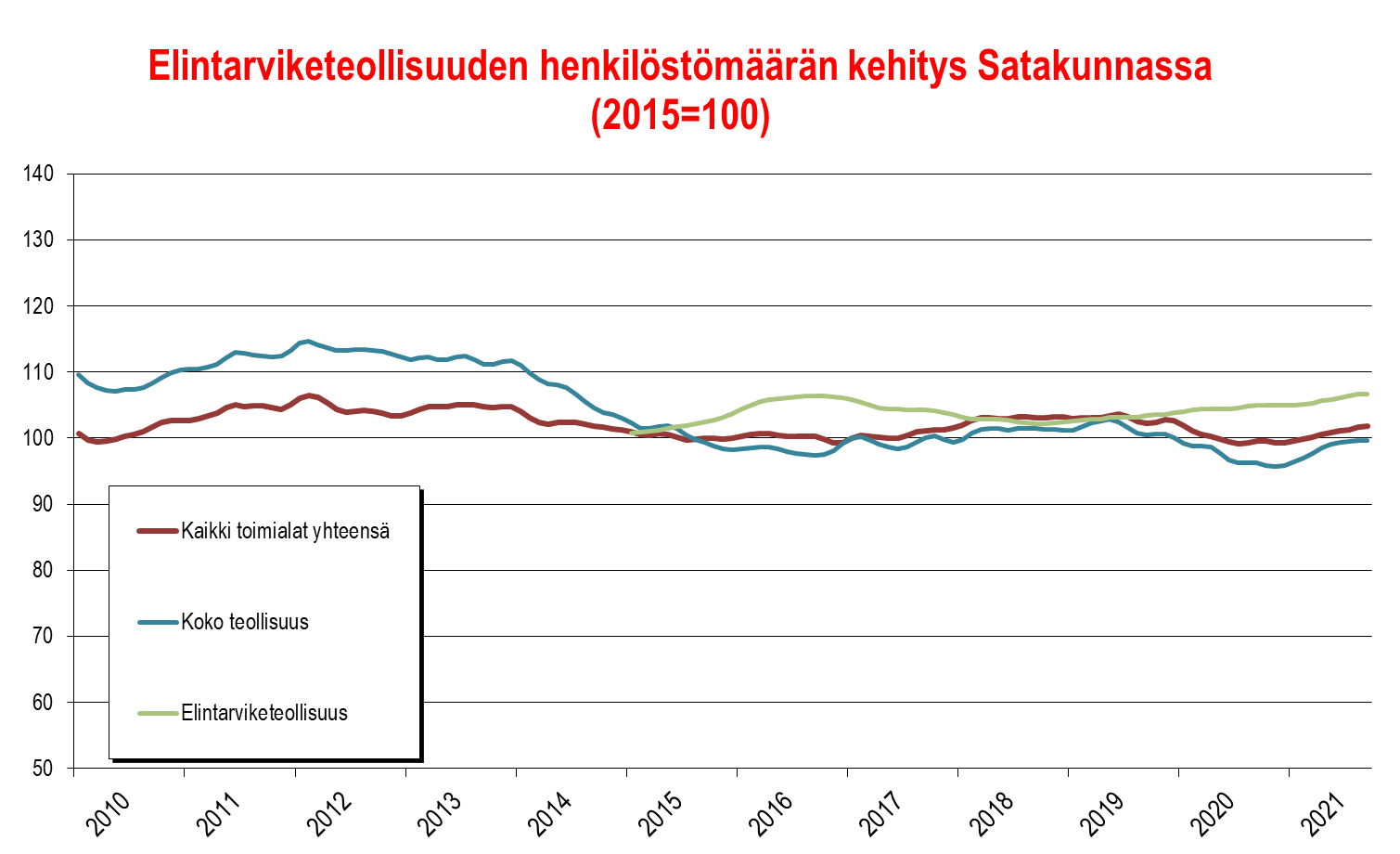 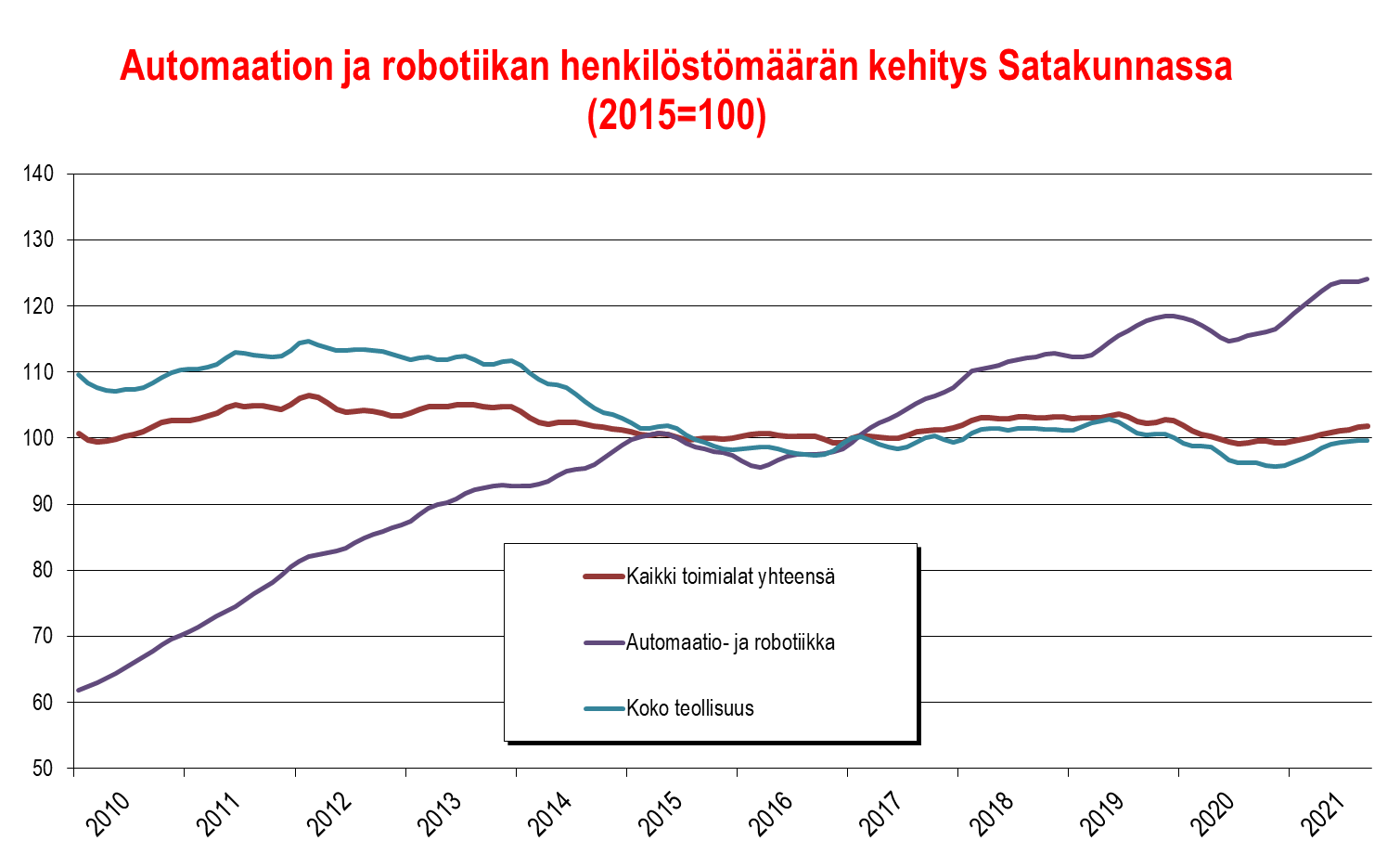 Klusterit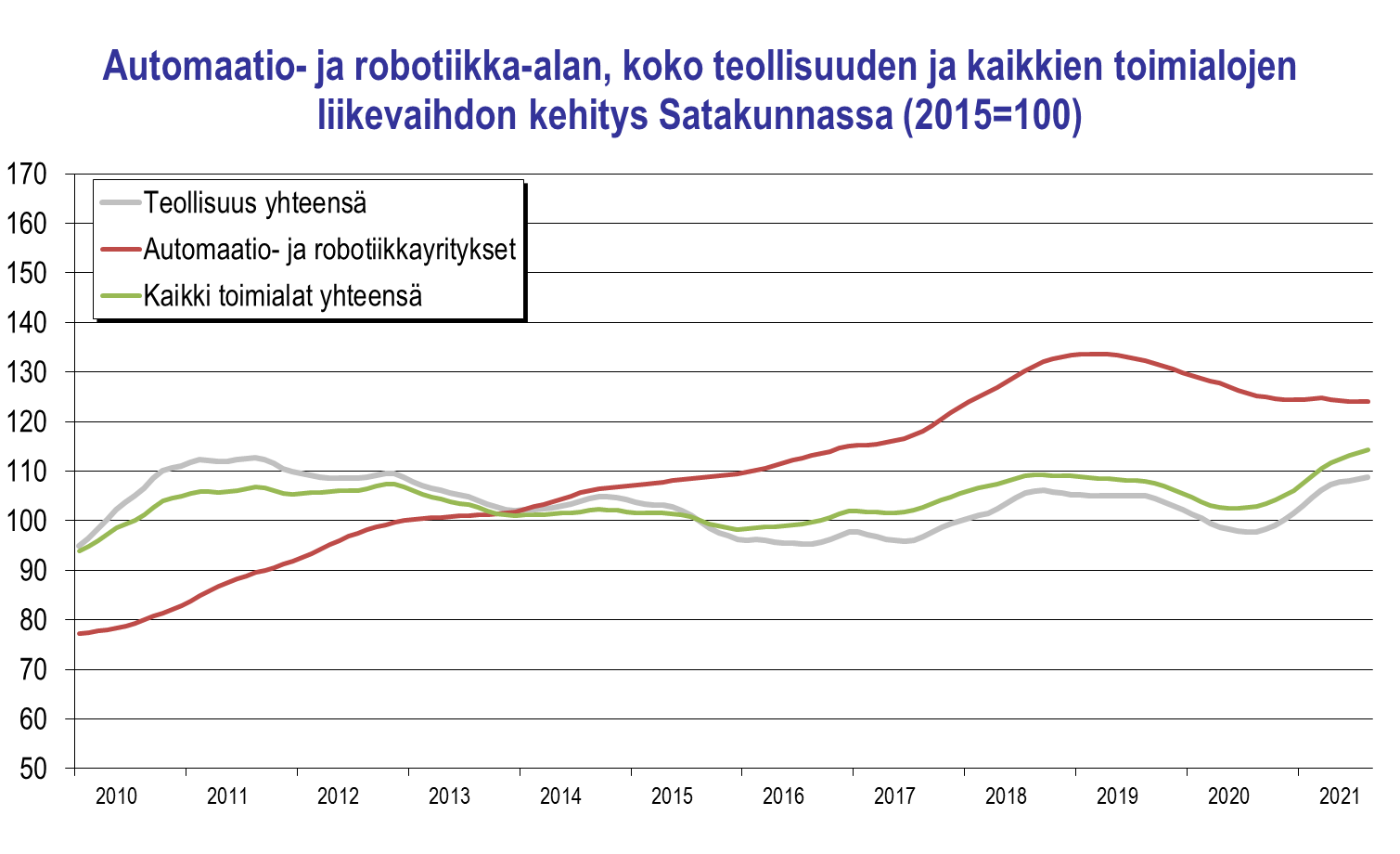 Satakunnan automaatio- ja robotiikkaklusteriin (ml. tekoäly) luetaan yli sata yritystä ja organisaatiota. Tähän tarkasteluun on valittu 52 ydinorganisaatiota.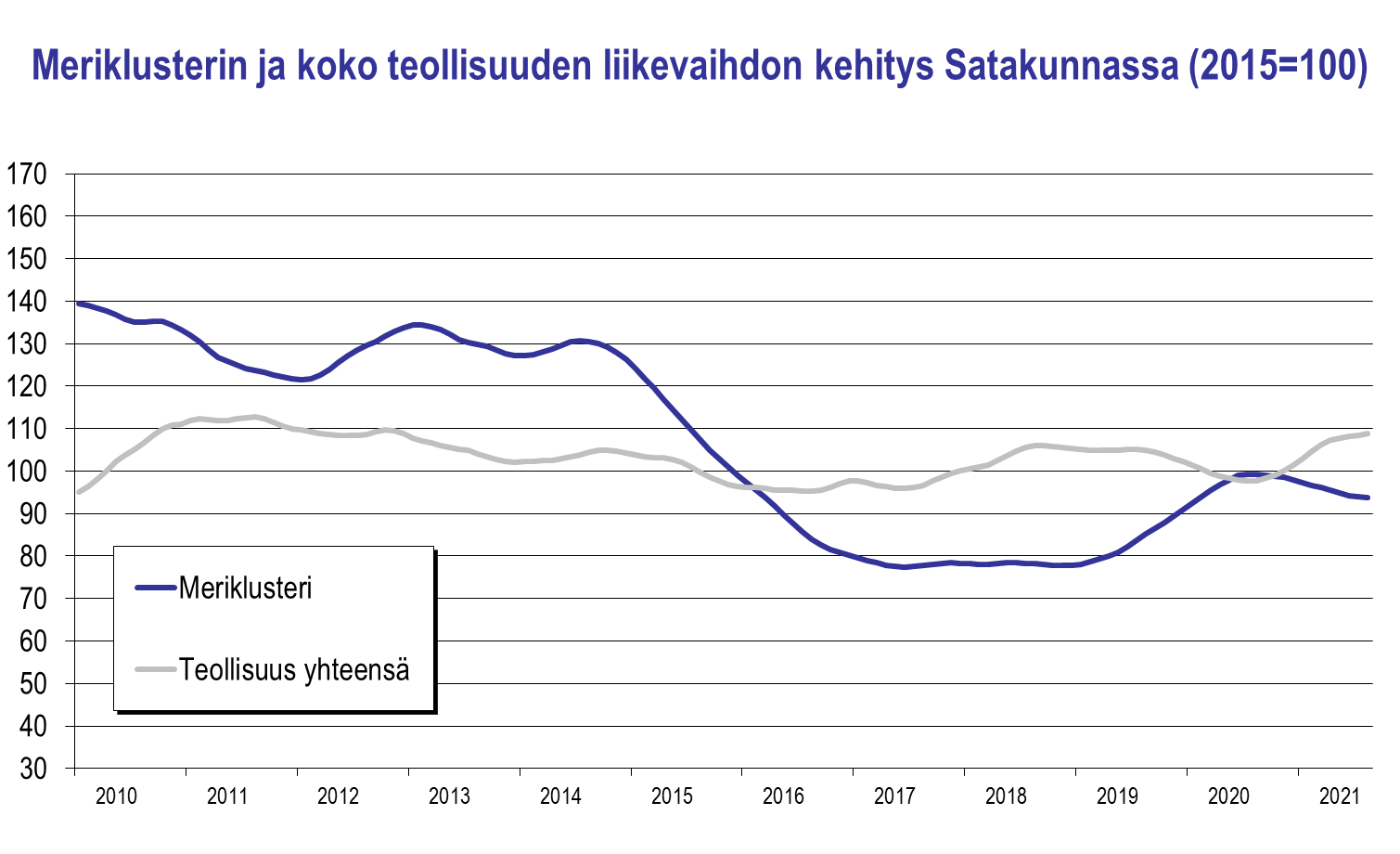 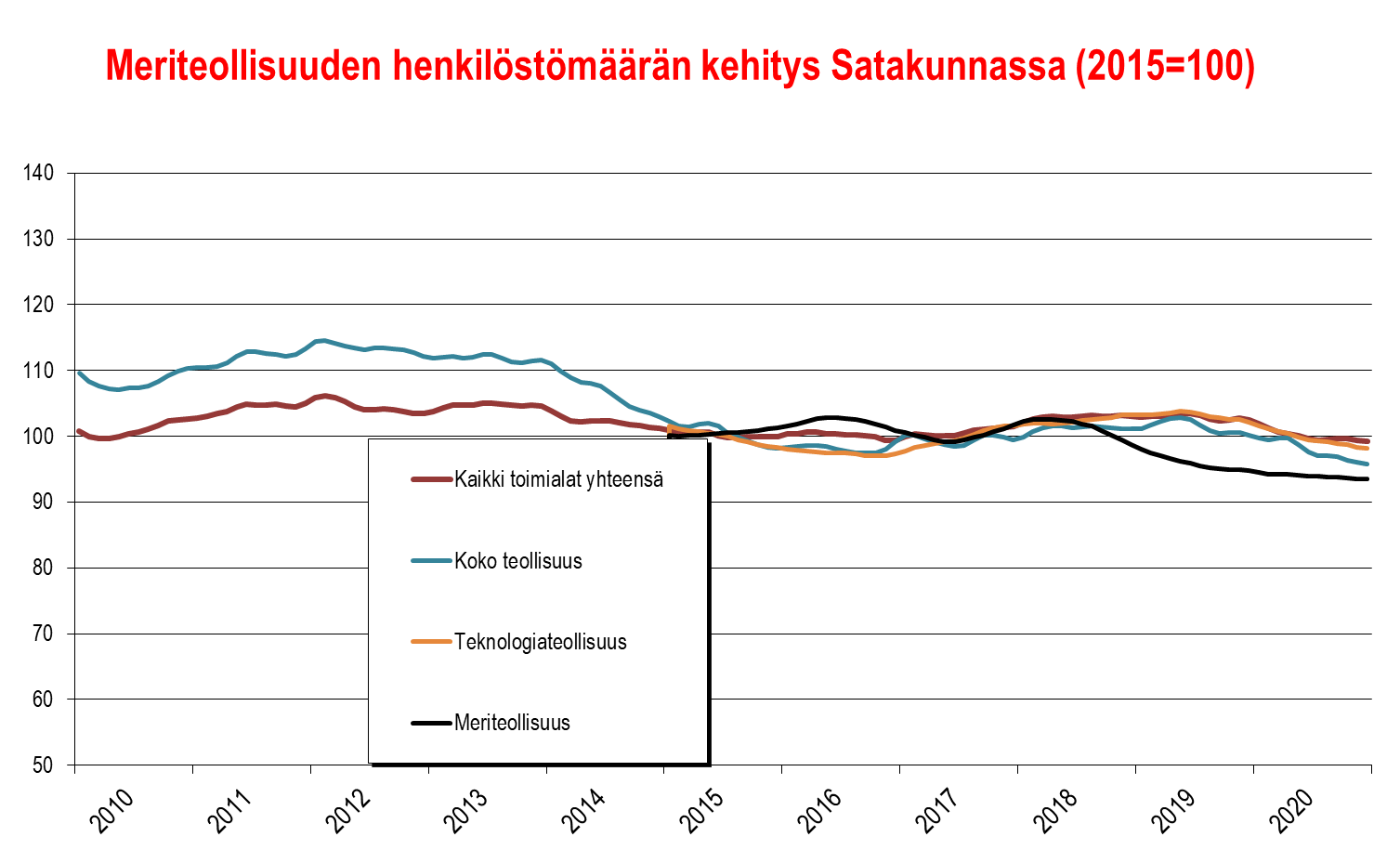 Satakunnan meri(teollisuus)klusteriin luetaan tässä yhteydessä n. 50 alueella toimivaa meriteollisuuden kone- ja laitevalmistajaa sekä telakkaa.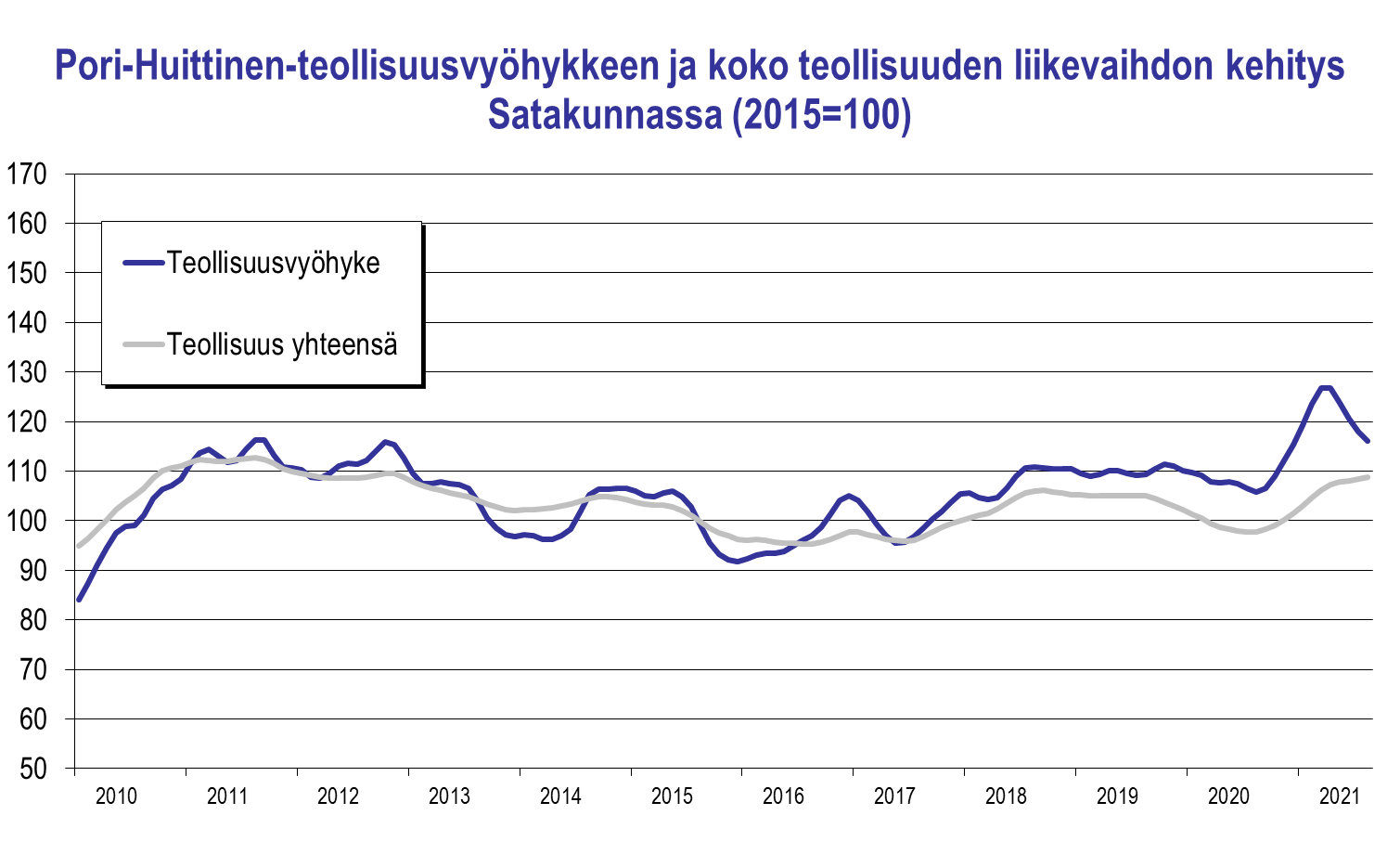 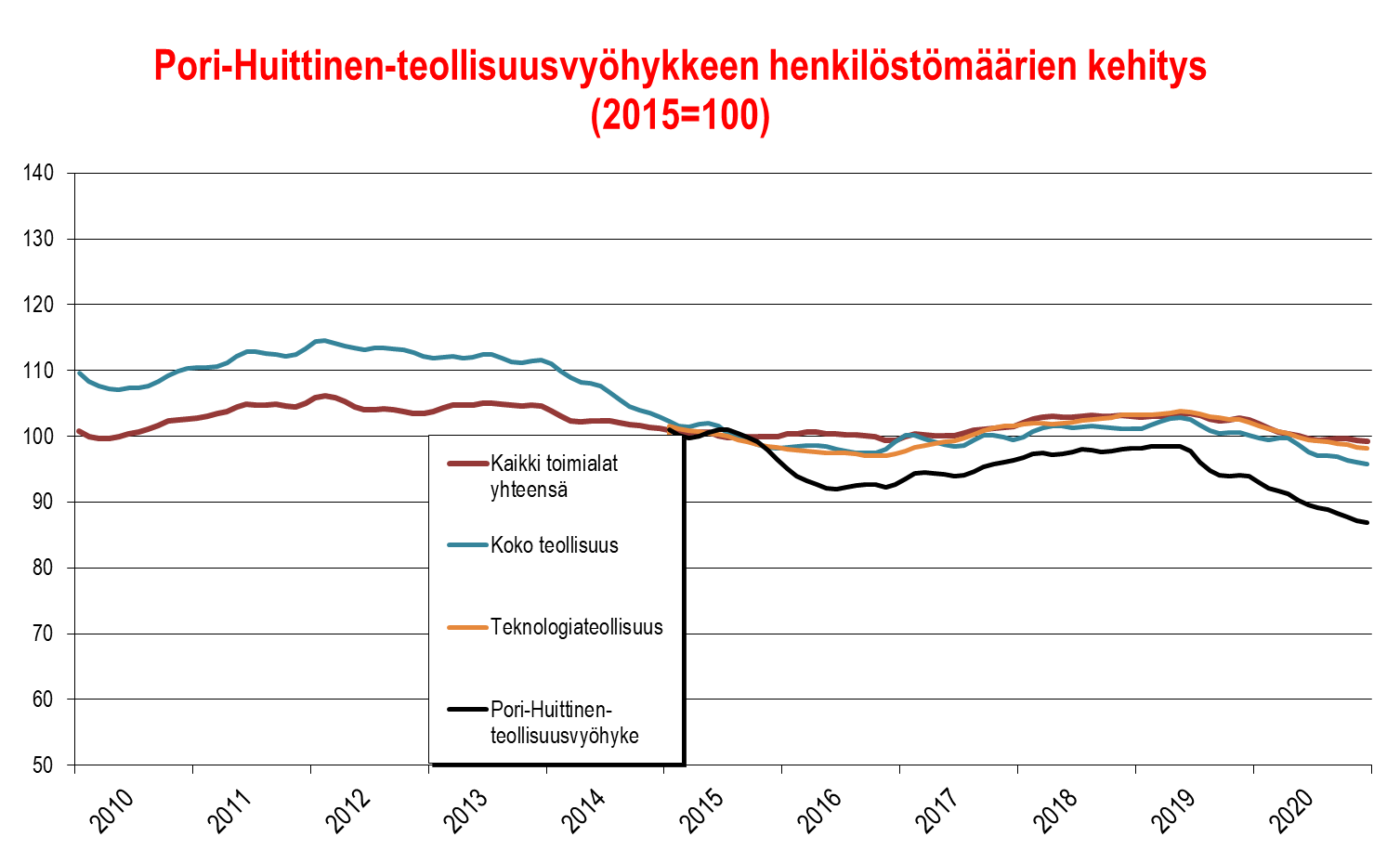 Pori–Huittinen-teollisuusvyöhyke koostuu noin 650:sta teollisuus- ja insinööripalveluyrityksestä, jotka toimivat Kaanaasta Huittisiin ulottuvalla vyöhykkeellä. Mukana ovat myös Noormarkku sekä Porin keskusta lähiöineen.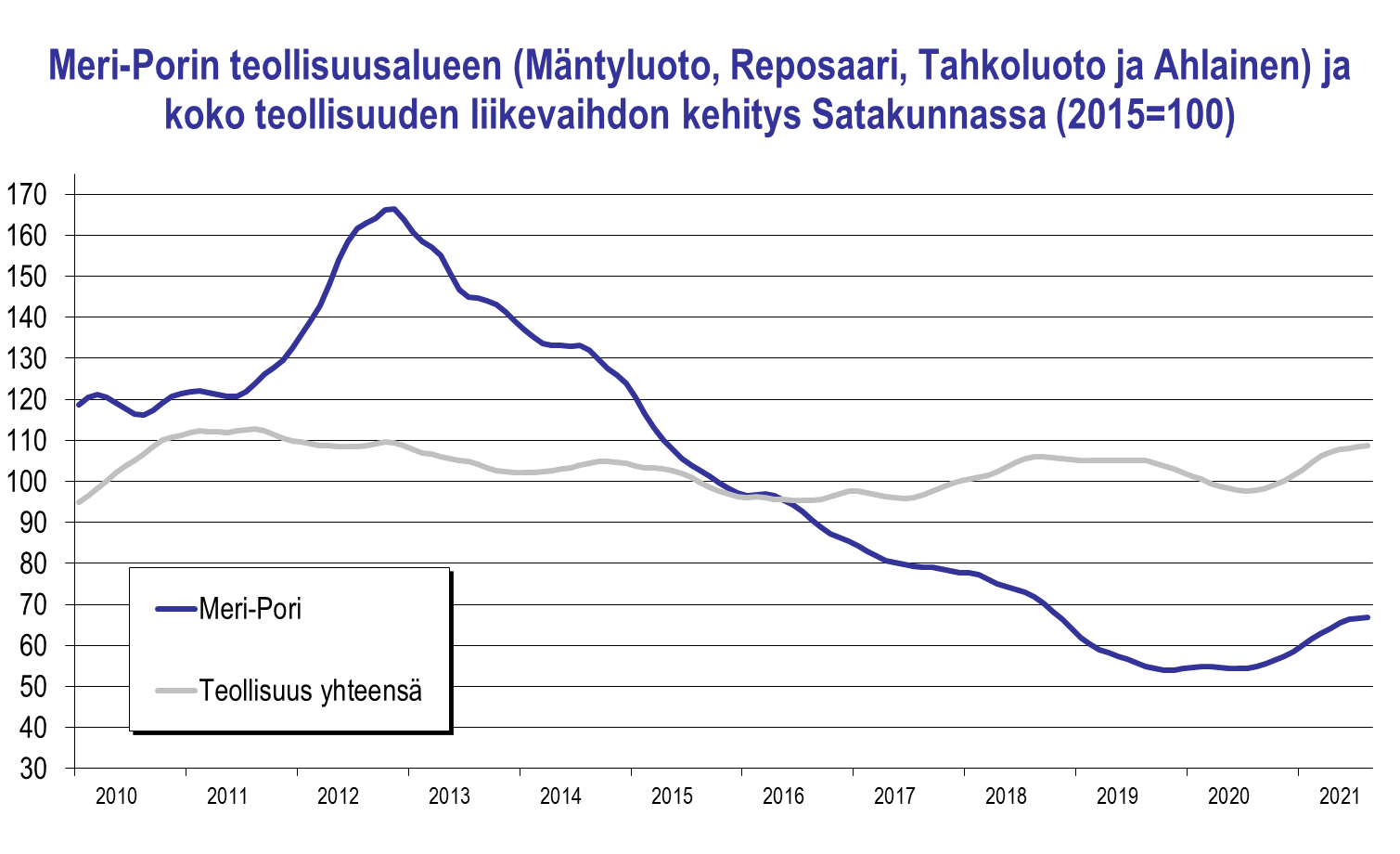 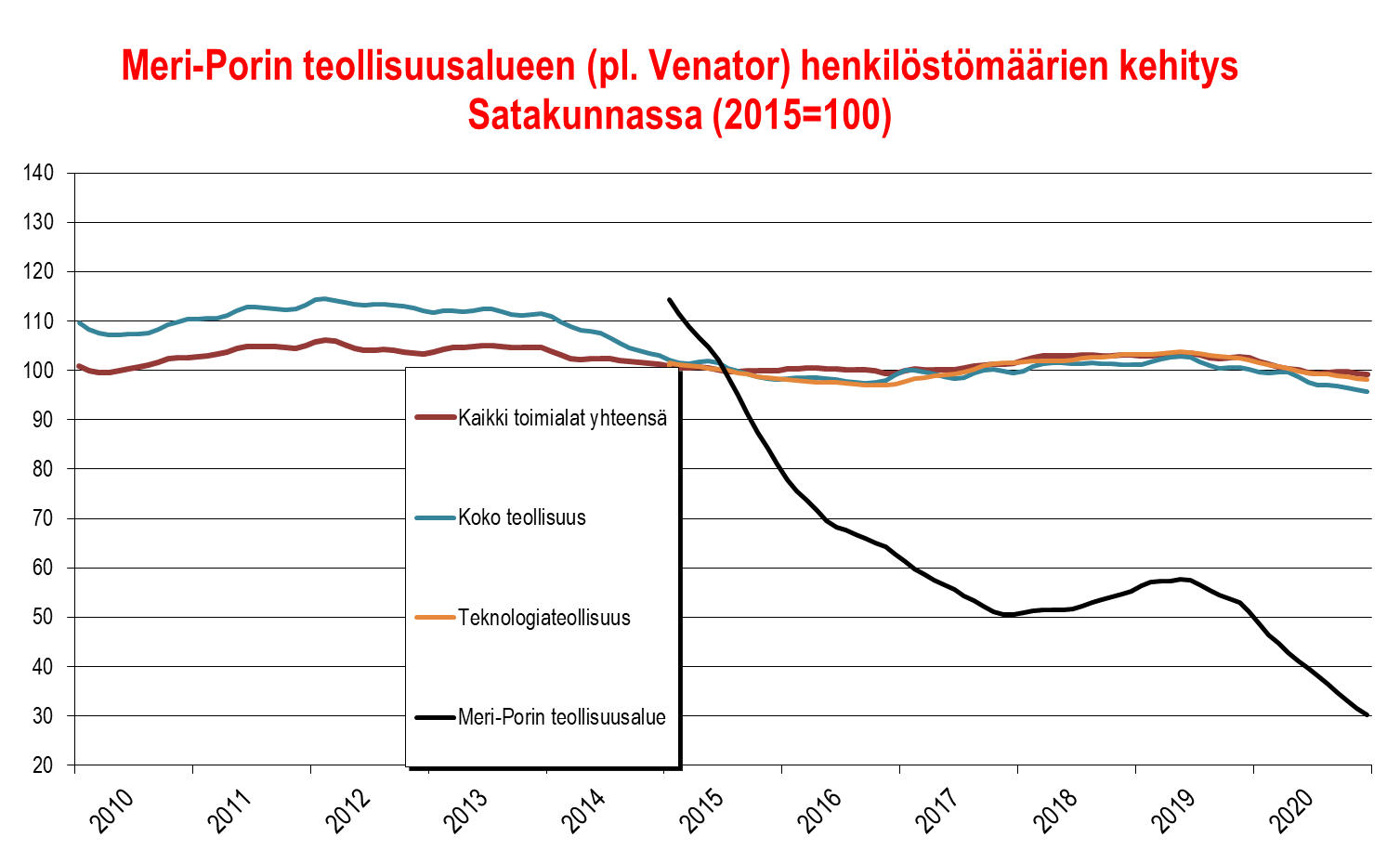 Meri-Porin teollisuusalue (ent. M20-teollisuuspuisto) koostuu runsaasta sadasta yrityksestä, jotka toimivat Porin Mäntyluodon, Kirrisannan, Reposaaren, Tahkoluodon, Ahlaisten ja Lampin alueella. Meriteollisuudella on vahva rooli telakan ansiosta. Luvut eivät sisällä Venatorin aluetta. Rakentaminen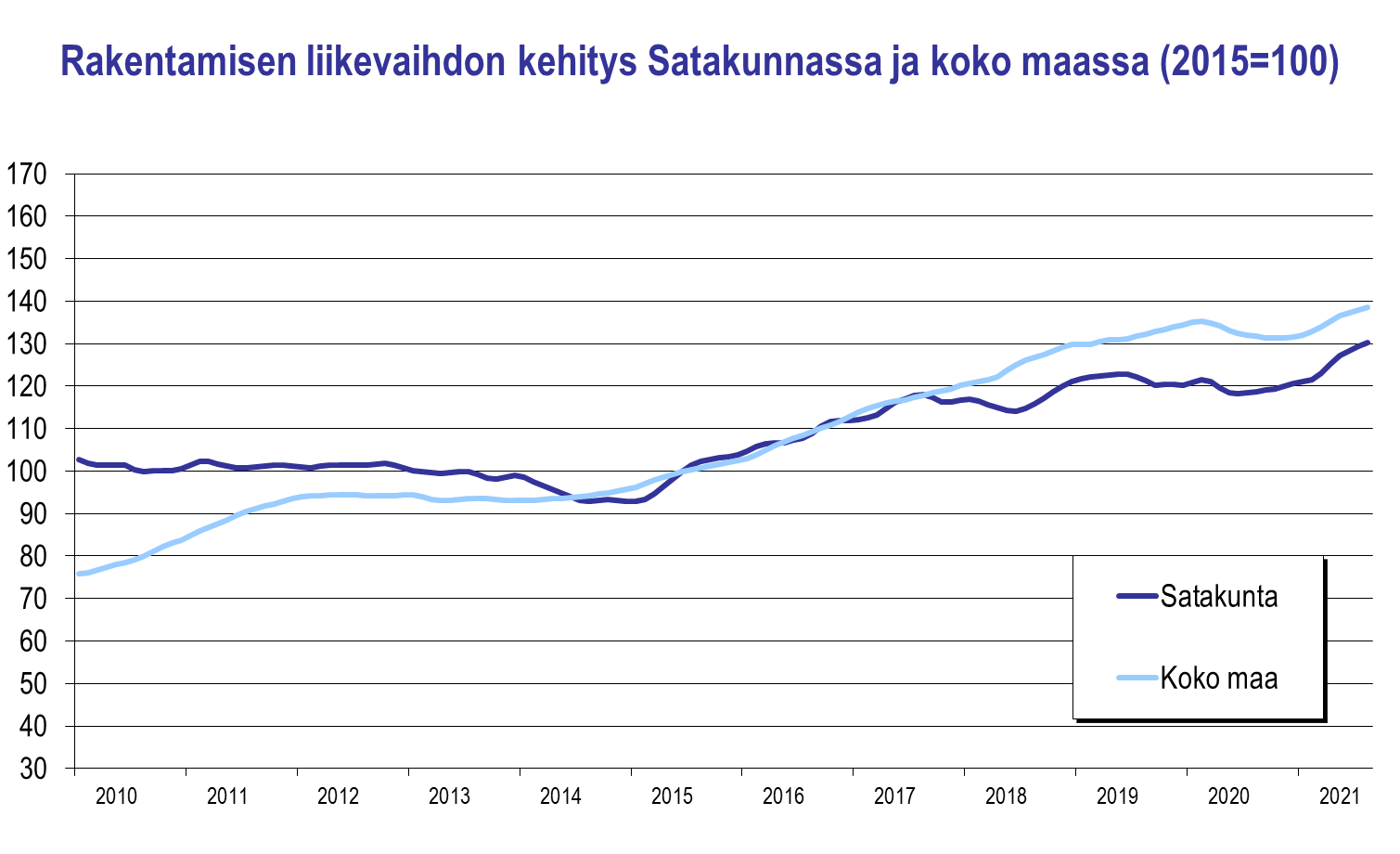 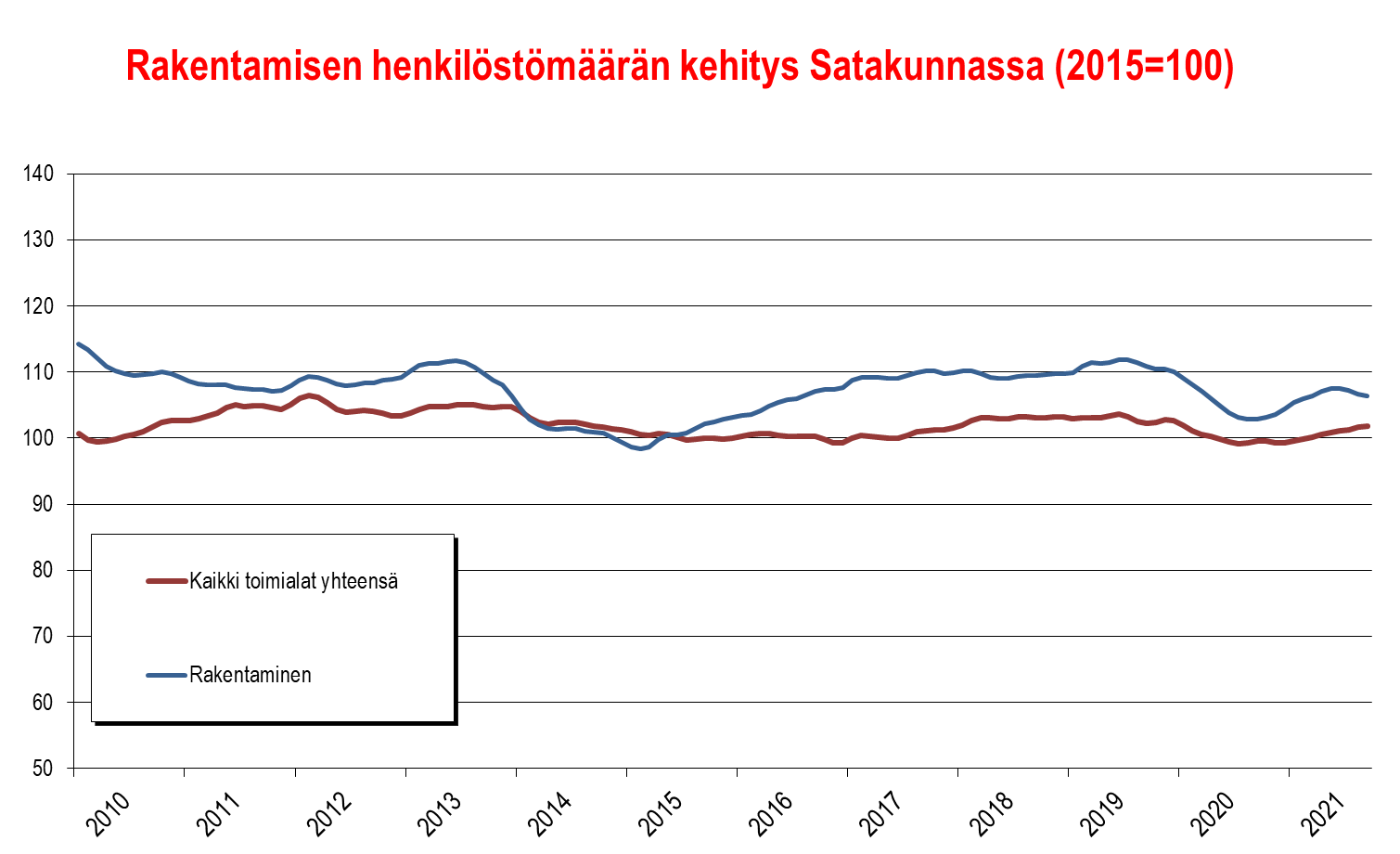 Tukku- ja vähittäiskauppa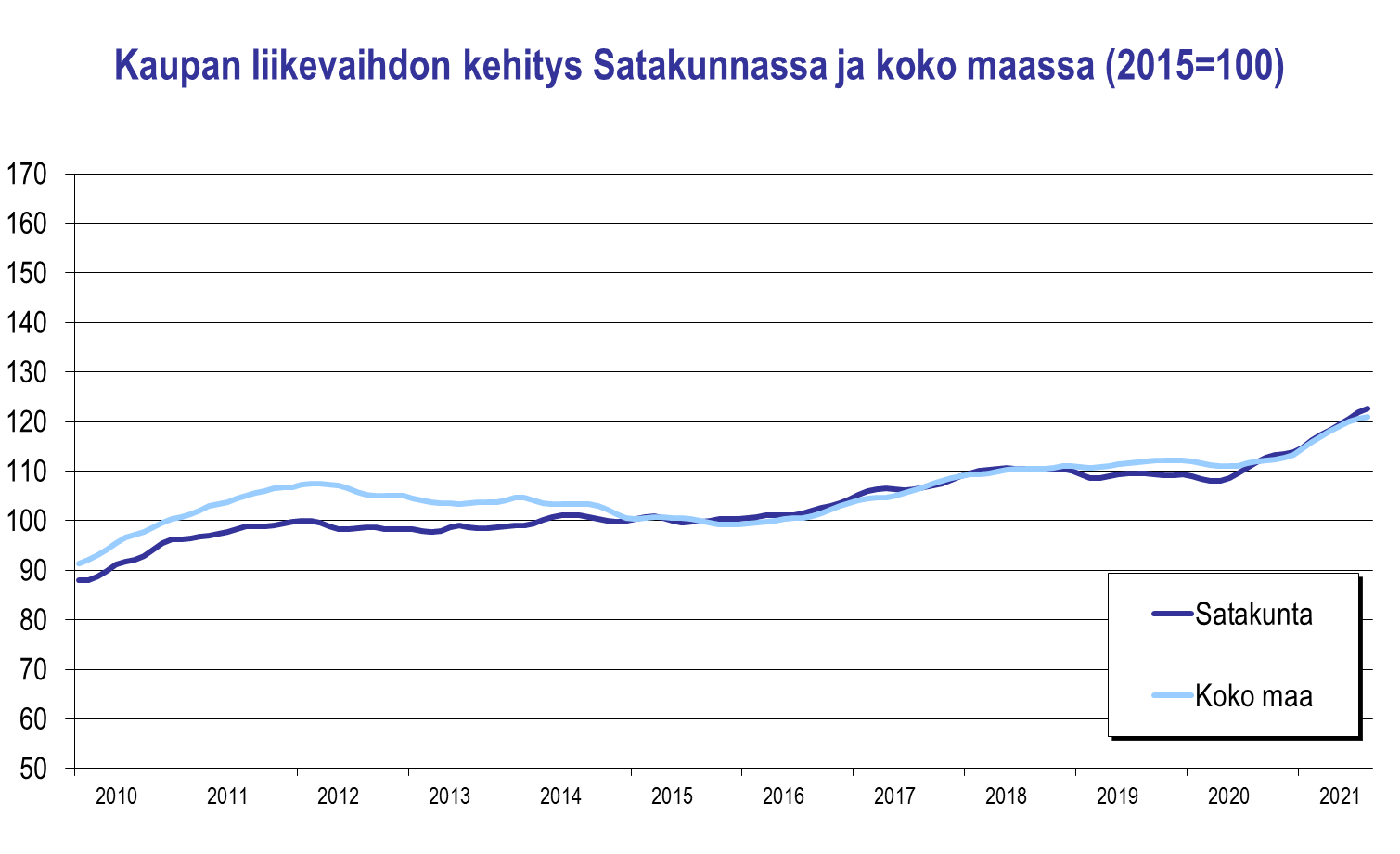 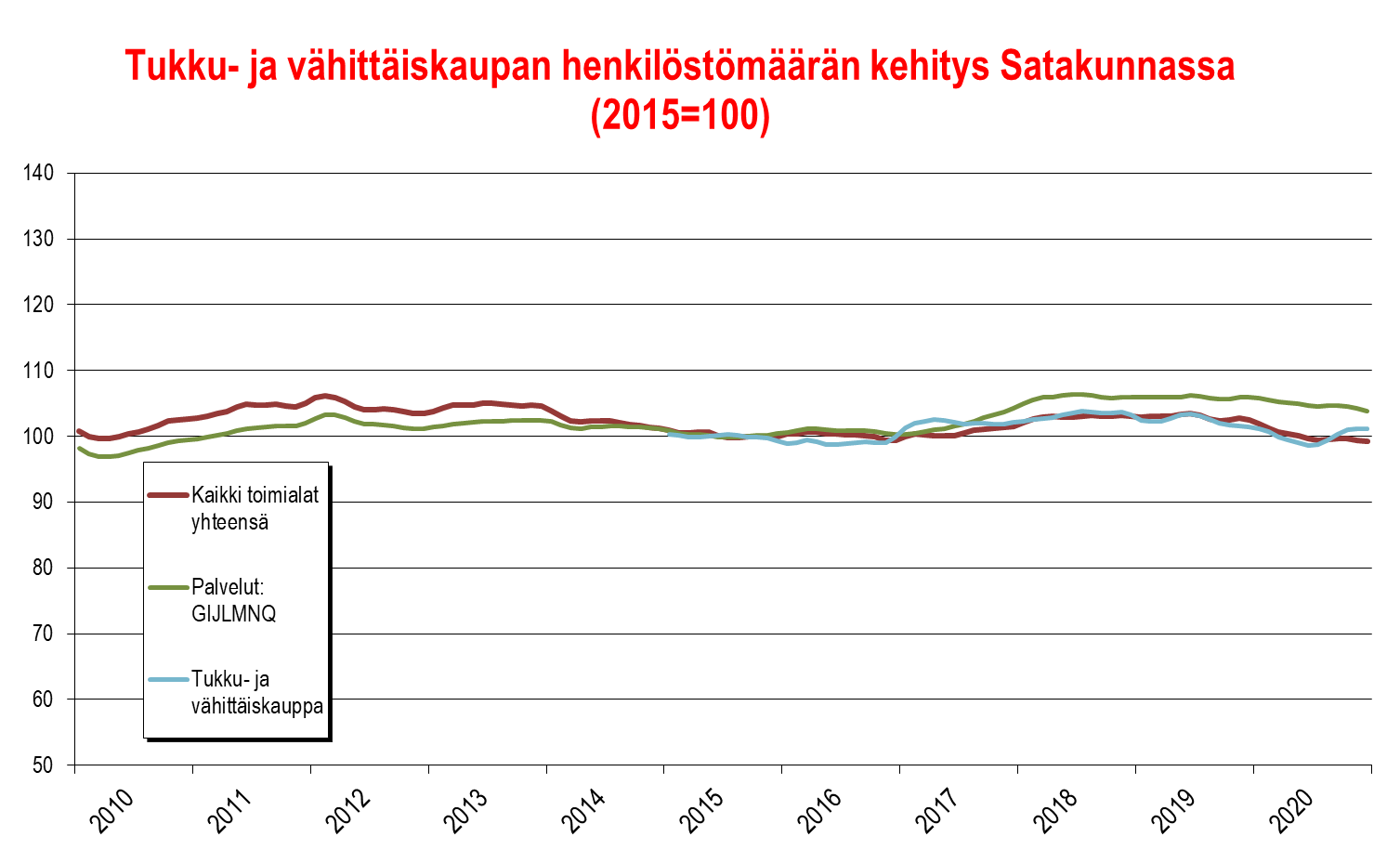 Majoitus- ja ravitsemistoiminta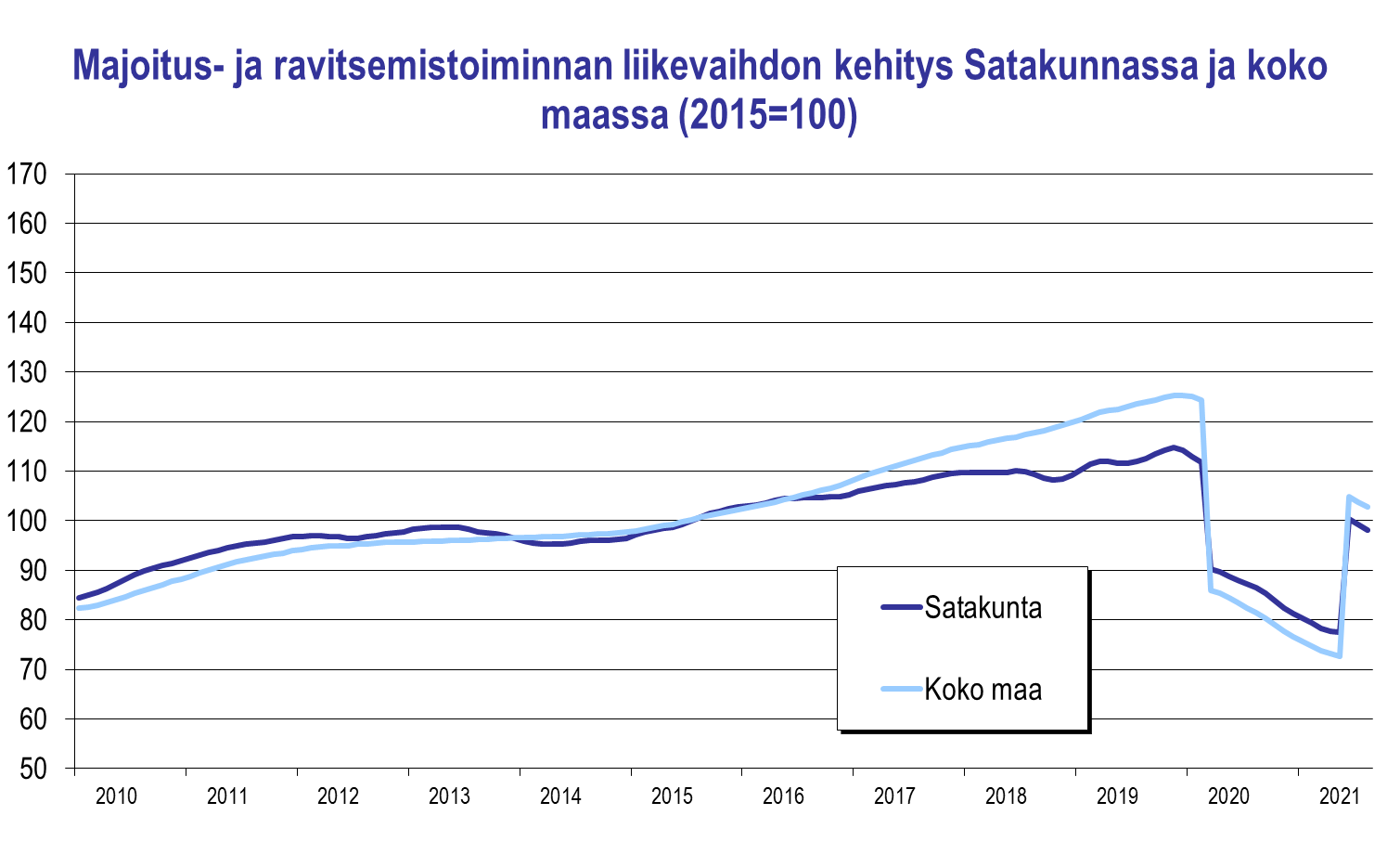 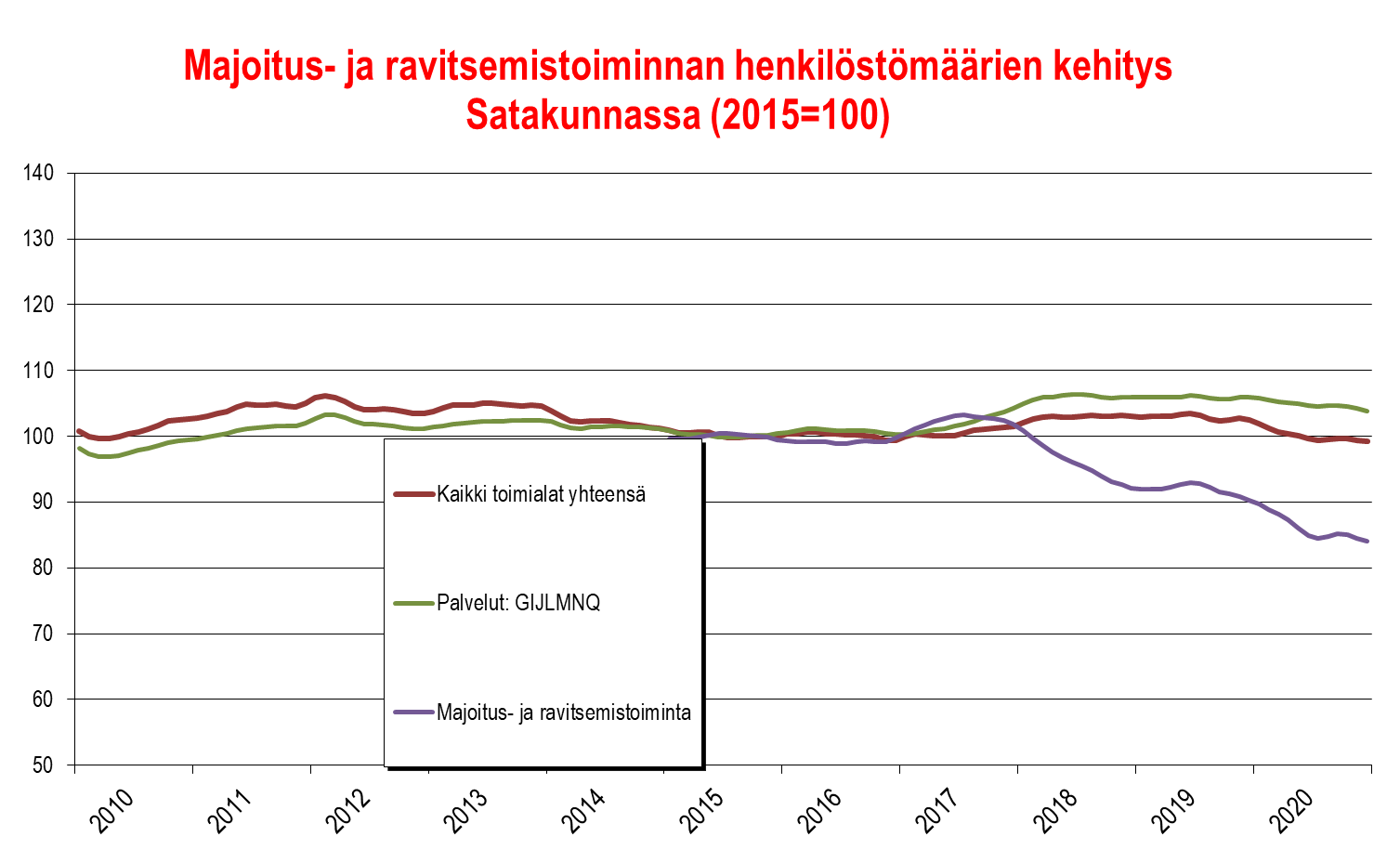 Liike-elämän palvelut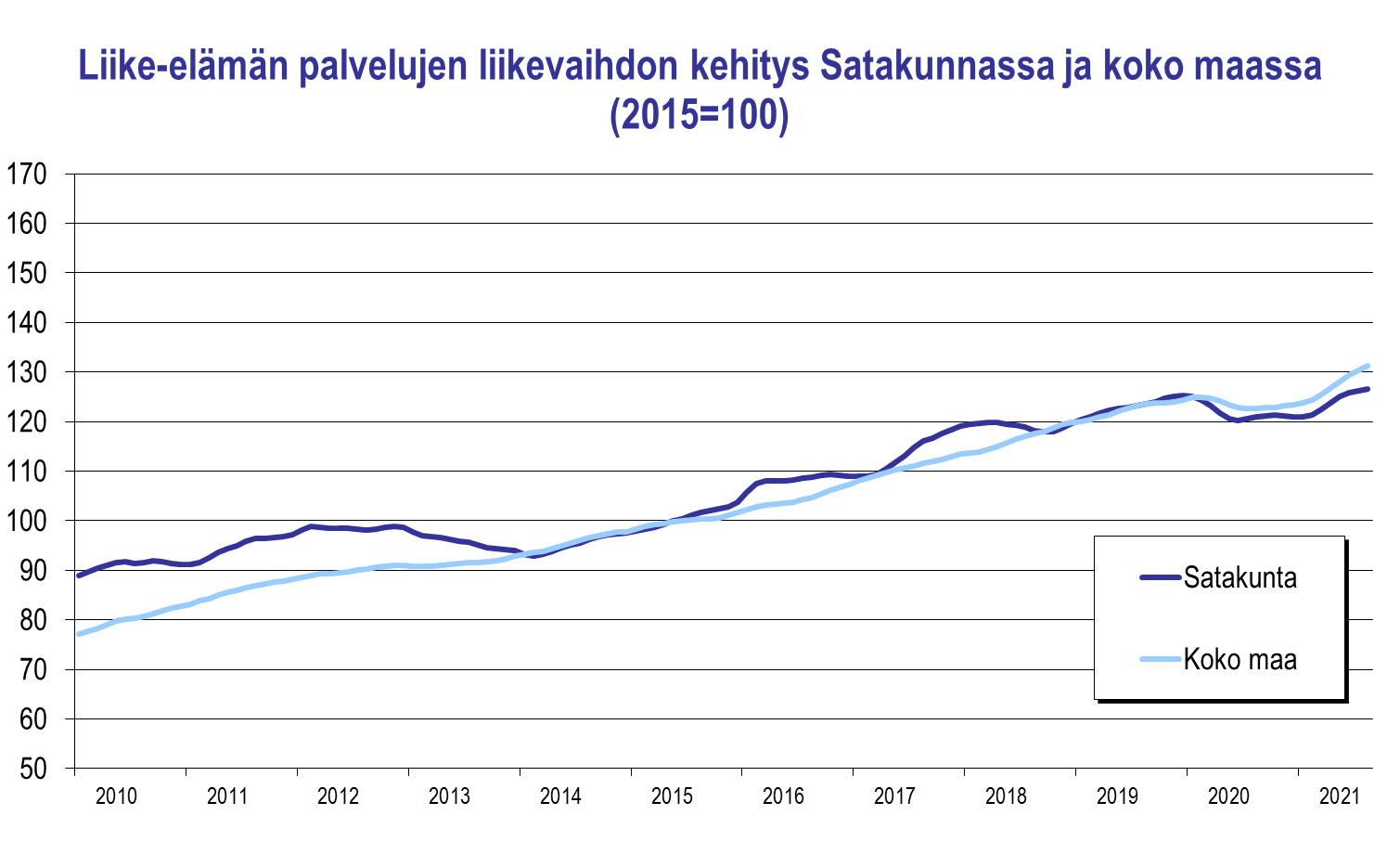 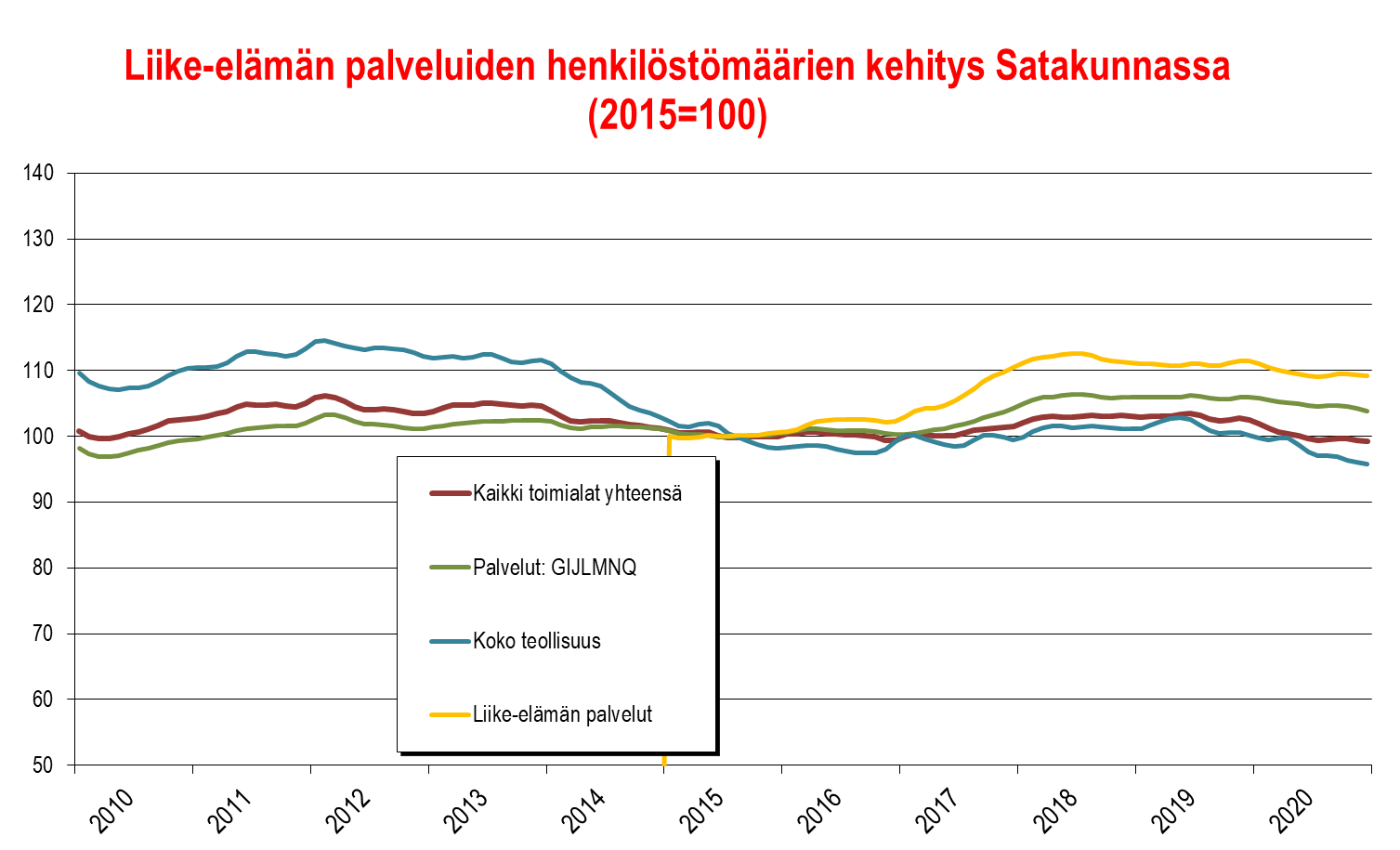 Luovat alat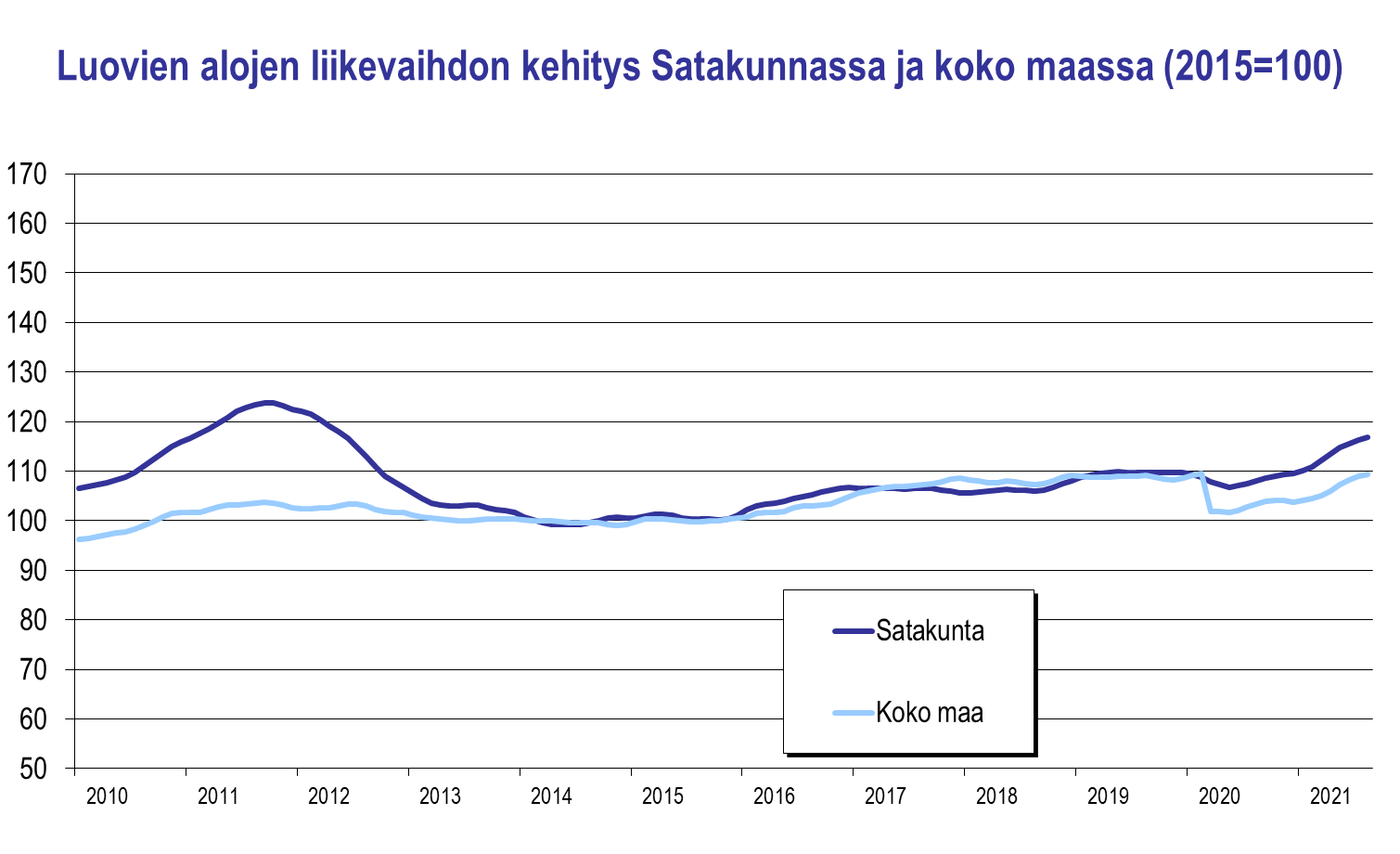 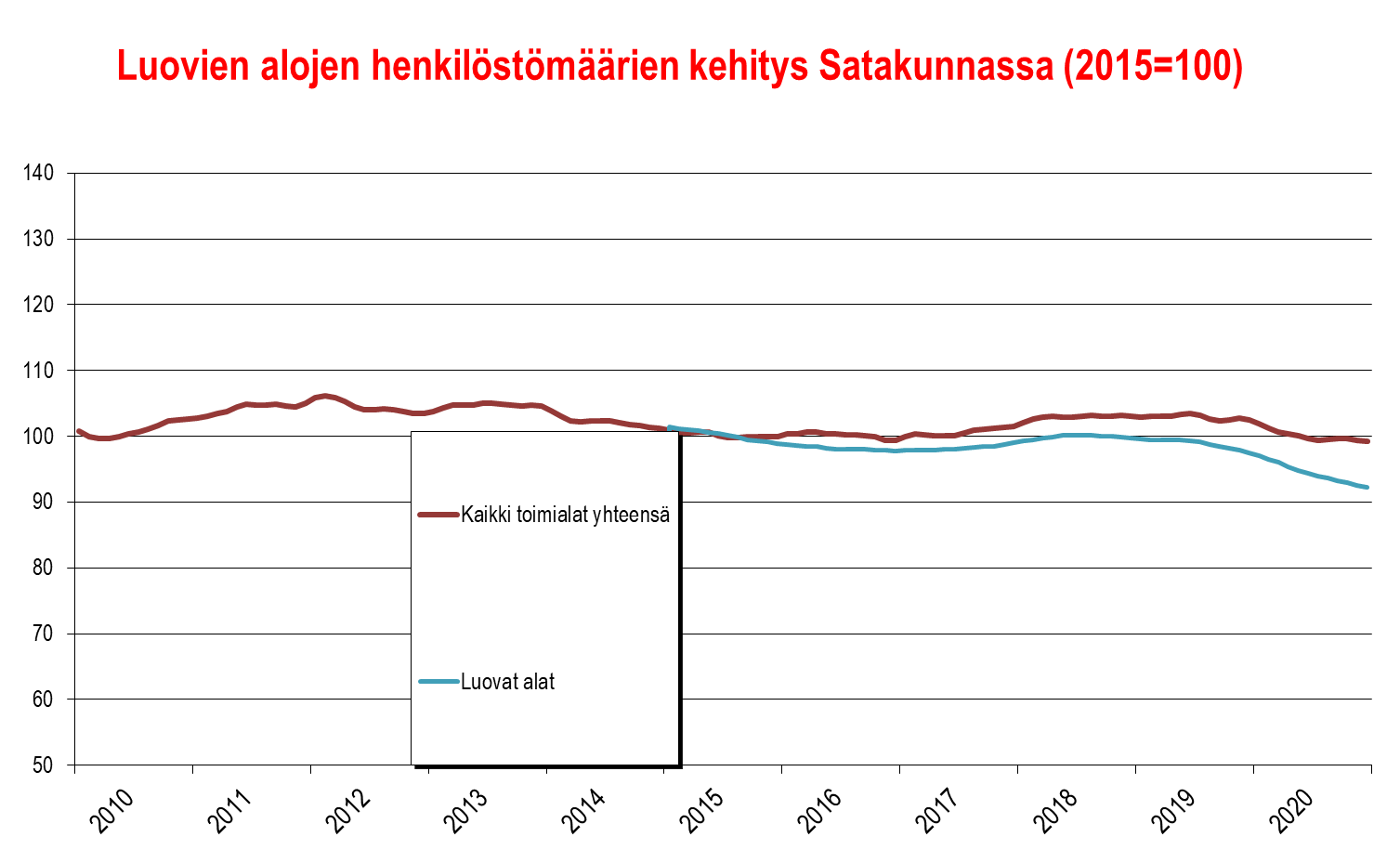 Yksityiset terveys- ja sosiaalipalvelut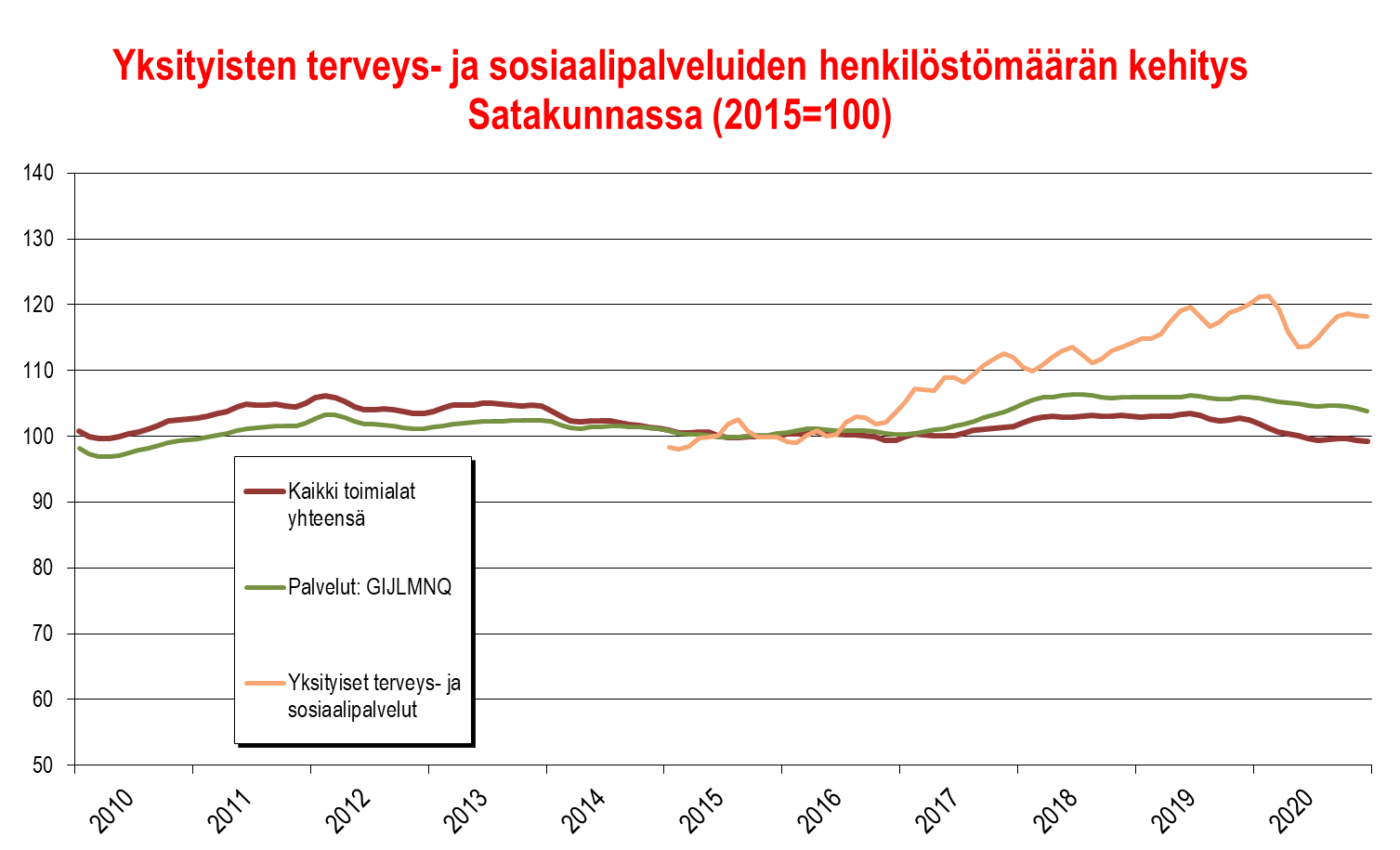 Vertailu I-III nelj. 2021 ja I-III nelj. 2020LiikevaihtoHenkilöstöPalkkasummaVienti%-muutos edellisvuoden vastaavaan ajankohtaan verrattunaSatakuntaKoko maaSatakuntaSatakuntaKoko maaSatakuntaKoko maaA-X Kaikki toimialat I neljännes 2021 vs. I neljännes 20204,5 %-0,3 %-2,0 %0,3 %0,2 %       II neljännes 2021 vs. II neljännes 202013,1 %12,6 %4,3 %6,6 %8,3 %                       1. puolivuosi; I ja II nelj. 2021 vs. 20208,8 %6,1 %1,2 %3,5 %4,3 %       III neljännes 2021 vs. III neljännes 20204,4 %5,5 %6,0 %C Teollisuus I neljännes 2021 vs. I neljännes 20208,1 %0,1 %-2,2 %15,4 %1,2 %       II neljännes 2021 vs. II neljännes 202013,9 %10,8 %2,4 %24,2 %10,7 %                       1. puolivuosi; I ja II nelj. 2021 vs. 202011,0 %5,4 %0,2 %19,7 %5,9 %       III neljännes 2021 vs. III neljännes 20203,6 %10-11 Elintarviketeollisuus I neljännes 2021 vs. I neljännes 2020-0,8 %-1,6 %-2,4 %-4,3 %       II neljännes 2021 vs. II neljännes 20205,9 %6,3 %1,2 %9,5 %                       1. puolivuosi; I ja II nelj. 2021 vs. 20202,6 %2,4 %-0,5 %2,5 %       III neljännes 2021 vs. III neljännes 20203,2 %16-17, 310 Metsäteollisuus I neljännes 2021 vs. I neljännes 20206,9 %5,8 %5,3 %4,6 %       II neljännes 2021 vs. II neljännes 202028,6 %20,4 %37,1 %23,6 %                       1. puolivuosi; I ja II nelj. 2021 vs. 202016,9 %13,1 %19,1 %13,7 %20-22 Kemikaalien, kemiallisten tuotteiden ym. valm. I neljännes 2021 vs. I neljännes 2020-3,8 %1,0 %       II neljännes 2021 vs. II neljännes 20207,8 %14,3 %                       1. puolivuosi; I ja II nelj. 2021 vs. 20202,2 %7,6 %24 Metallien jalostus III neljännes I neljännes 2021 vs. I neljännes 202018,6 %2,7 %       II neljännes 2021 vs. II neljännes 202019,4 %37,7 %                       1. puolivuosi; I ja II nelj. 2021 vs. 202019,0 %18,7 %25 Metallituotteiden valmistus I neljännes 2021 vs. I neljännes 2020-2,8 %-4,9 %       II neljännes 2021 vs. II neljännes 202014,1 %17,9 %                       1. puolivuosi; I ja II nelj. 2021 vs. 20205,7 %6,6 %28 Koneiden ja laitteiden valmistus I neljännes 2021 vs. I neljännes 20202,9 %-7,0 %       II neljännes 2021 vs. II neljännes 20202,4 %5,9 %                       1. puolivuosi; I ja II nelj. 2021 vs. 20202,7 %-0,6 %26-27 Elektroniikka- ja sähkötuotteiden valmistus I neljännes 2021 vs. I neljännes 20203,1 %3,7 %       II neljännes 2021 vs. II neljännes 20209,9 %-5,2 %                       1. puolivuosi; I ja II nelj. 2021 vs. 20206,6 %-1,1 %24-30 Teknologiateollisuus I neljännes 2021 vs. I neljännes 202012,7 %-1,2 %-1,8 %21,7 %-0,9 %       II neljännes 2021 vs. II neljännes 202010,4 %7,3 %2,8 %18,9 %6,0 %                       1. puolivuosi; I ja II nelj. 2021 vs. 202011,5 %3,2 %0,6 %20,3 %2,7 %                                                III neljännes 2021 vs. III neljännes 20203,7 %Meriteollisuusklusteri I neljännes 2021 vs. I neljännes 2020-8,8 %       II neljännes 2021 vs. II neljännes 2020-13,7 %                       1. puolivuosi; I ja II nelj. 2021 vs. 2020-11,4 %Pori-Huittinen-teollisuusvyöhyke I neljännes 2021 vs. I neljännes 202015,4 %       II neljännes 2021 vs. II neljännes 202014,6 %                       1. puolivuosi; I ja II nelj. 2021 vs. 202015,0 %Automaatio- ja robotiikka-ala (Robocoast) I neljännes 2021 vs. I neljännes 202029,0 %2,2 %       II neljännes 2021 vs. II neljännes 2020-10,5 %10,4 %                       1. puolivuosi; I ja II nelj. 2021 vs. 202012,0 %6,3 %                                                III neljännes 2021 vs. III neljännes 20206,0 %Meri-Porin teollisuusalue (ei sis. Venatoria) I neljännes 2021 vs. I neljännes 20204,1 %       II neljännes 2021 vs. II neljännes 202035,6 %                       1. puolivuosi; I ja II nelj. 2021 vs. 202019,4 %F Rakentaminen I neljännes 2021 vs. I neljännes 2020-6,3 %-6,0 %-2,8 %       II neljännes 2021 vs. II neljännes 202012,1 %6,7 %6,3 %                       1. puolivuosi; I ja II nelj. 2021 vs. 20203,2 %0,8 %1,7 %                                                III neljännes 2021 vs. III neljännes 20205,2 %G Tukku- ja vähittäiskauppa I neljännes 2021 vs. I neljännes 20204,9 %3,0 %       II neljännes 2021 vs. II neljännes 202012,4 %13,4 %                       1. puolivuosi; I ja II nelj. 2021 vs. 20208,8 %8,3 %I Majoitus- ja ravitsemistoiminta I neljännes 2021 vs. I neljännes 2020-25,0 %-35,4 %       II neljännes 2021 vs. II neljännes 202035,6 %54,1 %                       1. puolivuosi; I ja II nelj. 2021 vs. 20201,6 %-3,8 %JLMN Liike-elämän palvelut I neljännes 2021 vs. I neljännes 2020-5,5 %-1,5 %       II neljännes 2021 vs. II neljännes 20207,2 %11,8 %                       1. puolivuosi; I ja II nelj. 2021 vs. 20200,7 %5,0 %Q Yksityiset terveys- ja sosiaalipalvelut I neljännes 2021 vs. I neljännes 2020       II neljännes 2021 vs. II neljännes 2020                       1. puolivuosi; I ja II nelj. 2021 vs. 2020Palvelualat yhteensä (GIJLMNQ) I neljännes 2021 vs. I neljännes 2020-1,4 %       II neljännes 2021 vs. II neljännes 20205,4 %                       1. puolivuosi; I ja II nelj. 2021 vs. 20202,0 %                                                III neljännes 2021 vs. III neljännes 20204,7 %Luovat alat* I neljännes 2021 vs. I neljännes 2020-2,3 %-5,2 %       II neljännes 2021 vs. II neljännes 202013,2 %17,9 %                       1. puolivuosi; I ja II nelj. 2021 vs. 20205,6 %5,7 %